ПЕРЕВОДПриложение к Постановлению Счетной палаты  №17 от 24 мая 2022 года 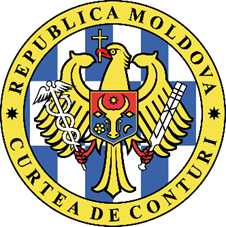 СЧЕТНАЯ ПАЛАТА РЕСПУБЛИКИ МОЛДОВА ОТЧЕТ финансового аудита Отчета Правительства об исполнении бюджета государственного социального страхования за 2021 год Список акронимовМНЕНИЕ Мы провели аудит Отчета Правительства об исполнении бюджета государственного социального страхования за 2021 год, составленного Национальной кассой социального страхования, который включает: Формуляр №1 НКСС, Формуляр №2 НКСС, Формуляр №4 НКСС, Формуляр №4.1 НКСС и Пояснительную записку, включая краткое изложение существенных аспектов учетной политики.По нашему мнению, Отчет Правительства об исполнении бюджета государственного социального страхования представляет, во всех существенных аспектах, правильное и достоверное отражение ситуации, в соответствии с применяемой базой по финансовой отчетности.ОСНОВАНИЕ ДЛЯ МНЕНИЯ  Мы провели аудиторскую миссию в соответствии с Международными стандартами Высших органов аудита. Наши обязанности, согласно указанным стандартам, изложены в Разделе Ответственность аудитора в рамках аудита финансовой отчетности настоящего Отчета. Мы независимы от аудируемого субъекта и соблюдали обязанности по этике, в соответствии с требованиями Кодекса этики Счетной палаты. Считаем, что полученные нами аудиторские доказательства являются достаточными и уместными для того, чтобы служить основанием для нашего мнения.ВЫДЕЛЕНИЕ НЕКОТОРЫХ АСПЕКТОВОбращаем внимание на порядок отражения остатков долгов в Отчетах об исполнении БГСС. Хотя наше мнение не было модифицировано из-за того, что первоначальные остатки не были скорректированы, они не обеспечивают сопоставимости при отражении краткосрочных обязательств по социальным пособиям за 2021 год.Необходимо отметить, что, начиная с 2021 года, НКСС разработала изменения в правилах учета долгов, таким образом, они были отражены как долгосрочные обязательства на внебалансовых счетах. В этом контексте аудит отмечает, что новый метод отражения долгов, образованных через 12 месяцев, в случае невостребования пособия, не учитывает обязательства, приостановленные через 3-6 месяцев предыдущих периодов (в том числе 2020 года), которые сохраняются только в ИС „Социальная защита”. Они появляются в учете одновременно с заявлением о возобновлении платежа. Выявленные нарушения были обусловлены тем, что ИС „Социальная защита” дает возможность получить доступ к долгу по каждому бенефициару (путем проверки лицевого счета для приостановленных пособий до 2021 года).По данному аспекту аудит запросил данные о сумме возобновленных выплат в течение 2021 года бенефициарам, которым были приостановлены пособия до внедрения механизма отражения долгосрочных обязательств, с оценкой, для приостановленных сумм, невостребованных платежей в течение 3-6 месяцев, приостановленных до 1 января 2021 года, но с их возобновлением в аудируемом году. Таким образом, предполагаемая сумма долга, не отраженного в первоначальных остатках, оценивается в 60,3 млн. леев. Что касается отражения долгосрочных обязательств, отмечаем, что они переносятся на внебалансовые счета для учета этих типов долгов. В конце каждого месяца суммы пенсий, установленных и не полученных бенефициаром в течение 12 месяцев подряд, приостанавливаются и отражаются на внебалансовых счетах. В случае возобновления платежа по заявлению бенефициара, остаток задолженности по приостановленным платежам уменьшается на сумму возобновленных выплат.Отражение обязательств по приостановленным платежам на внебалансовых счетах осуществляется с 01.01.2021, после внедрения правительственной услуги электронных платежей (MPay). Этот новый подход предоставляет пользователям отчеты, важную информацию о реальных обязательствах НКСС перед получателями пособий, и является полным источником для прогнозирования ресурсов, необходимых для непрерывности операций и выполнения обязанностей. Таблица №1Информация о приостановленных обязательствах перед получателями социальных пособий Источник: Отчеты о задолженности по выплате социальных пособий, не полученных бенефициарами. Таким образом, согласно данным, отраженным в таблице, сумма долга по приостановленным в 2021 году выплатам, в совокупности составляет 12,4 млн. леев.КЛЮЧЕВЫЕ АСПЕКТЫ АУДИТАКлючевыми аспектами аудита являются те аспекты, которые, по нашему профессиональному суждению, имели наибольшее значение для аудита Отчета Правительства об исполнении БГСС за 2021 год. Эти аспекты были рассмотрены в контексте аудита финансовой отчетности в целом, и формирования нашего мнения по ней, и мы не предлагаем отдельного мнения по этим аспектам. Считаем, что описанные ниже аспекты, хотя и не повлияли на наше аудиторское мнение, являются ключевыми аспектами аудита, которые должны быть отражены в настоящем Отчете.Повышение зависимости БГСС от государственного бюджета, в связи с запросом трансфертов общего назначения для покрытия дефицита, который за последние четыре года увеличился в 2,5 раза, и может отразится на устойчивости данного бюджета.Серьезной проблемой для БГСС является его постоянная финансовая зависимость от государственного бюджета, поскольку полученные трансферты общего назначения ежегодно увеличиваются по сравнению с предыдущим годом, и на 254% по сравнению с 2018 годом, что составляет в 2,5 раза больше. Рисунок №1. Динамика трансфертов из государственного бюджета на покрытие дефицита бюджета государственного социального страхования за 2017-2021 годы. В 2021 году трансферты общего назначения составили в целом 2 840,0 млн. леев, что на 11,2% больше, чем в предыдущем году (2 554,6 млн. леев).  В этой связи отмечается, что темпы роста расходов (139,4%) в период 2018-2021 годов (Приложение №10) превысили темпы роста собственных доходов (124,4 %) на 15 процентных пунктов (Приложение №6), что обусловило запрос необходимых финансовых средств для покрытия дефицита. Это было вызвано недостаточностью собственных доходов, используемых для покрытия расходов, исходя из необходимости обеспечения выплаты социальных пособий в установленные сроки. Отмечается, что число бенефициаров за 2018-2020 годах постоянно росло, а за 2021 году наблюдается сокращение на 713 252 человек по сравнению с 2020 годом (Приложение №13), эта ситуация возникла в результате исключения некоторых бенефициаров, пользующихся правом на определенные выплаты/пособия (например, непредоставление единвременной помощи в 2021 году). При этом, некоторые лица получали несколько видов пособий. В то же время, НКСС ввела более 15 новых процессов, которые увеличили средний размер пособий, таких как: пересмотр пенсий по старости, пенсий по инвалидности, пособий по временной нетрудоспособности и т. д.Эволюция трансфертов, а также обязательств перед бенефициарами, которые будут выполнены в будущих финансовых годах, могут повлиять на устойчивость БГСС. Это может привести к нарушению баланса бюджета государственного социального страхования, что повлечет за собой увеличение бремени бюджета государственного социального страхования и/или, в зависимости от обстоятельств, государственного бюджета, в связи с запросом трансфертов общего назначения (финансовых ресурсов для покрытия дефицита), и вызывает причины для беспокойства в отношении динамики доходов БГСС, по сравнению с расходами, которые будут понесены.Одновременно отмечается, что для покрытия временного кассового разрыва, в целях выполнения обязательств перед бенефициарами и обеспечения своевременного перевода социальных пособий, в период с ноября по декабрь 2021 года, НКСС была вынуждена законтрактовать 2 займа из государственного бюджета, на общую сумму 800,0 млн. леев, которые были возвращены в том же бюджетном году. Анализ полученных из государственного бюджета представлен в Приложении №7 к настоящему Отчету аудита.Что касается трансфертов специального назначения в сумме 7 884,6 млн. леев, отмечается, что они использовались преимущественно на выплату пособий социальной помощи (99%, или 7 811,3 млн. леев), которые, согласно законодательству, финансируются из государственного бюджета и предоставляются некоторым категориям населения через Национальную кассу социального страхования. Одновременно, некоторые из них были использованы для компенсации разницы в ставках обязательного государственного социального страхования в аграрном секторе (72,4 млн. леев) и на возмещение упущенных доходов бюджета государственного социального страхования, в связи с освобождением владельцев сельскохозяйственных земельных участков, расположенных за трассой Рыбница-Тирасполь, от уплаты взносов обязательного государственного социального страхования (0,87 млн. леев).Регистрация и отчетность трансфертов, полученных из государственного бюджета, осуществлялась в соответствии с принципами, разработанными Министерством финансов, операции по поступлению/выбытию денежных средств признавались по мере их взимания/выплаты, в суммах и периодах, в которых они имели место, и на соответствующих счетах, в зависимости от типа пособия, для которого они использовались.Уровень доходов в бюджете государственного социального страхования неуклонно растет, включая полученные трансферты из государственного бюджета, хотя годовой план не был достигнут, что обусловило увеличение трансфертов на покрытие дефицита.В 2021 году общий доход бюджета государственного социального страхования составил 27 246,8 млн. леев, что на 1,4%, или на 382,2 млн. леев меньше по сравнению с годовым прогнозом, и эта тенденция сохраняется за последние три года (2019-2021 гг.), см. таблицу №2. В то же время, они увеличились на 3 056,94 тыс. леев по сравнению с предыдущим годом.В структуре доходов бюджета государственного социального страхования на 2021 год, общие ресурсы этого бюджета составили 60,6%, а трансферты из государственного бюджета – 39,4%. Общие ресурсы бюджета государственного социального страхования, состоящие из взносов обязательного государственного социального страхования и других доходов, были накоплены в размере 16 522,2 млн. леев, или на 38,9 тыс. леев (0,2%) меньше по сравнению с уточненным годовым планом. Максимальная доля в общих доходах бюджета государственного социального страхования составила 59,5%, которую представляют взносы и премии обязательного государственного социального страхования в размере 16 223,9 млн. леев, или на 1 928,5 млн. леев больше по сравнению с предыдущим годом Реализация доходов бюджета государственного социального страхования в 2021 году, в сравнение с 2018, 2019 и 2020 годами, представлена в Таблице №2. Таблица №2Динамика доходов бюджета государственного социального страхования, за 2018-2021 годы (млн. леев) Источник: Информация, обобщенная аудиторской группой из Отчетов об исполнении бюджета государственного социального страхования за 2018-2021 годы.Таким образом, на протяжении 4 лет подряд (2018-2021 гг.) наблюдается устойчивый рост всех доходов, поступающих в бюджет государственного социального страхования, особенно текущих трансфертов общего назначения между государственным бюджетом и бюджетом государственного социального страхования.Взносы государственного социального страхования в 2021 году начислялись и оплачивались в соответствии с тарифами, в том числе с учетом некоторых новых особенностей, введенных в 2021 году, таких как: объединение на уровне работодателя взносов социального страхования, оплачиваемых работодателем и оплачиваемых работниками, изменение режима социального страхования фрилансеров, практикующих деятельность в секторе юстиции, путем установления фиксированного сбора в размере 24 255 леев, что дает им право на получение всех видов пособий государственного социального страхования. Фиксированный годовой сбор взносов обязательного социального страхования в 2021 году составил 11 331 леев, для собственников или арендаторов сельскохозяйственных земельных участков, обрабатывающих землю индивидуально - 2 886 леев, такая же сумма оплачивается физическими лицами, осуществляющими деятельность в качестве поденщиков. Отмечается, что взносы государственного социального страхования в 2021 году были накоплены в размере 16 223,9 млн. леев, запланированный показатель исполнен на уровне 99,6%, а по сравнению с 2020 годом, поступления выросли на 1 928,5 млн. леев. леев, или на 13,5%. Также, в общей сумме накопленных взносов, 40,8 млн. леев составили пени за просроченные выплаты взносов.Таким образом, в 2021 году были зарегистрированы взносы обязательного государственного социального страхования, оплаченные авансом/переплаты, в размере 14,2 млн. леев, из которых 2,3 млн. леев - по оплате увеличения за просрочку (пеней).„Другие доходы” были накоплены в общей сумме 298,3 млн. леев, что на 22,1 млн. леев, или на 8%, больше по сравнению с установленным планом, а фактическая сумма других доходов составила 314,0 млн. леев. По сравнению с 2020 годом, поступления от других доходов увеличились на 77,5 млн. леев, или на 35,1%, рост произошел за счет поступления суммы от единовременного налога, взимаемого с резидентов парков информационных технологий, в размере 292,7 млн. леев, который был на 80,8 млн. леев, или на 38,1%, больше, чем в предыдущем году.Таким образом, доходы бюджета государственного социального страхования отражены в следующих суммах: 2,4 млн. леев, с исполнением на уровне 80,9%, от собственности, и представляют собой проценты, начисленные на остатки денежных средств на банковских счетах бюджета государственного социального страхования; 8,1 млн. леев, или 36,8%, от продажи товаров и услуг, и представляют собой средства, поступившие в бюджет государственного социального страхования по исполнительным документам о субсидиарной ответственности; 2,1 млн. леев, что составляет 73,6% от годового прогноза, и представляют собой штрафы, из которых 0,1 млн. леев - это штрафы и санкции за правонарушения, взимаемые в бюджет государственного социального страхования, и 2,0 млн. леев - штрафы по выплатам в бюджет государственного социального страхования. Фактическая сумма штрафов в 2021 году составила 4,4 млн. леев.Другие доходы и невыясненные доходы были исполнены в сумме 29,4 млн. леев, или на уровне 108,6% от установленного годового плана, а согласно фактическому показателю, они составили 29,9 млн. леев.В то же время, сумма „Других доходов”, уплаченных авансом/переплаты, составила около 7 млн. леев, из которых 6,4 млн. леев представляют собой оплату единовременного сбора, взимаемого с резидентов парков информационных технологий.Расходы бюджета государственного социального страхования, исполненные в 2021 году, составили 98,4% от годового плана.Согласно Отчета об исполнении бюджета государственного социального страхования за 2021 год, расходы бюджета государственного социального страхования были исполнены в сумме 27 172,1 млн. леев, или на 434,3 млн. леев меньше запланированного уровня. По сравнению с предыдущим годом, расходы бюджета государственного социального страхования увеличились на 2 941,3 млн. леев, или на 12,1%.Реализация расходов бюджета государственного социального страхования за 2021 год, по сравнению с 2018, 2019 и 2020 годами, представлена в таблице ниже.Таблица №3Динамика расходов бюджета государственного социального страхования, за 2018-2021 годы (млн. леев)Источник: Информация, обобщенная аудиторской группой из Отчетов об исполнении бюджета государственного социального страхования за 2019-2021 годы.Наибольший удельный вес в структуре расходов бюджета государственного социального страхования занимают социальные пособия - 98,4%, на которые в 2021 году были зарегистрированы расходы в сумме 26 756,3 млн. леев. По сравнению с 2020 годом, исполненные расходы выросли на 2 918,4,6 млн. леев, или на 12,2%. На рост расходов повлияло увеличение среднего размера пенсии, в результате ряда новых мер, предусмотренных законодательством в области государственных пенсий, и реализованных в течение 2021 года, таких как: индексация пенсий, исходя из среднего годового роста индексов потребительских цен за последние 3 года и исходя из уровня инфляции, зафиксированного в первом полугодии текущего года; проведение следующего этапа пересмотра пенсий по старости для пенсионеров, которые работали после выхода на пенсию и реализовали страховой стаж более 7 лет (в случае установления права на пенсию после 01.01.1999), а также увеличение размера минимальной пенсии по возрасту до 2 000 леев, что повлияло на рост общего среднего размера пенсий.Кроме того, в отношении пособий социального страхования зарегистрирован их рост, обусловленный увеличением размера единовременного пособия при рождении ребенка, до 9 459 леев.Исполненные расходы на товары и услуги составили 235,4 млн. леев, или на уровне 79,8%, что на 5 112,9 тыс. леев, или 2,2%, больше по сравнению с предыдущим годом. К данной категории относятся расходы на содержание НКСС и информационных систем НКСС. На уровень исполнения этих расходов повлияло установление чрезвычайного положения в области общественного здоровья, в том числе объявление карантина в некоторых населенных пунктах страны, что отразилось на служебных командировках, запрещение доступа в административные здания, принятие мер по недопущению распространения инфекции COVID-19, а также неопределенность в отношении динамики распространения инфекции и определения потребностей в финансовых ресурсах или специальных и санитарных средствах, а также необходимость установления приоритетности при инициировании закупок в отчетном году, что привело к оптимизации расходов, связанных с обеспечением деятельности НКСС и др. Средства, утвержденные для расходов на персонал, были использованы на основании нормативных актов, регулирующих оплату труда в бюджетном секторе. Для расходов на персонал было предусмотрено 176,4 млн. леев, которые были исполнены в сумме 175,4 млн. леев, что составляет 99,4% от запланированной суммы.Путем исполнения расходов БГСС в 2021 году, государственные политики обеспечили установление и выплату социальных пособий для 2 376 185 бенефициаров, на сумму 27 172,1 тыс. леев, в том числе были введены новые комплексные процессы. ДРУГАЯ ИНФОРМАЦИЯФрагментированный процесс предоставления, проверки и выплаты социального пособия и пособия на холодный период года определяет несогласованность данных на всех этапах и уровнях, непосредственно влияющая на показатели БГСС, генерируемые невозмещением в полном объеме незаконно выплаченных сумм. Право на социальное пособие и/или пособие на холодный период года предоставляется территориальными структурами социальной помощи, обеспечение учета выплаты - Национальной кассой через MPay, а проверка правильности и единообразия применения нормативной базы осуществляется Социальной инспекцией. Рисунок №2. Процесс предоставления, проверки и выплаты социального пособия и пособия на холодный период года.За последние четыре года (2018-2021 гг.) сохраняется выраженная тенденция удельного веса незаконно начисленных и выплаченных средств, ситуация отражена в следующей таблице. Таблица №4Анализ нарушений, выявленных Социальной инспекцией при предоставлении СП и ПХПГ (тыс. леев) Источник: Письма Социальной инспекции, с информацией о проведенных инспекционных миссиях за 2018-2021 годы.Анализируя данные Социальной инспекции, было установлено, что территориальным структурам социальной помощи было рекомендовано принять необходимые меры для возврата суммы в 2 387,2 тыс. леев, что составляет 84,5% от суммы, признанной незаконно предоставленной. В зависимости от факторов, ответственных за совершение нарушений, отмечается, что из общей незаконно предоставленной суммы в размере 2 603,1 тыс. леев, 84,7% были совершены по вине бенефициаров, а 15,3% - это нарушения административного характера, большинство из которых допускаются ответственными работниками Управлений социальной помощи и защиты семьи в процессе назначения и выплаты СП и ПХПГ, и в меньшей мере допускаются местными публичными органами, которые их предоставили. В то же время, что касается возврата необоснованно полученных сумм по этим пособиям, отмечается низкий уровень их возврата. Так, из общей суммы, подлежащей возмещению в 2021 году, было возвращено 660,6 тыс. леев, что составляет 27,67%. Кроме того, в течение 2021 года были возвращены финансовые средства на общую сумму 1264,6 тыс. леев в соответствии с рекомендациями, направленными в предыдущие годы (2015-2020 годы). Таким образом, в 2021 году была возвращена сумма в размере 1 925,3 тыс. леев из общего объема 11 200,7 тыс. леев, подлежащих возврату за 2015-2020 годы, что составляет 17,2%, ситуация представлена в таблице ниже.		Таблица №5Анализ возвращенных в 2021 году сумм социального пособия и пособия на холодный период года, которые были незаконно выплачены в период 2015-2021 годов (леев) Источник: Разработано на основе информации, предоставленной Социальной инспекцией.Аудит отмечает, что, начиная с 2021 года, при возврате незаконно полученных сумм, территориальная структура социального обеспечения составляет и представляет Национальной кассе социального страхования ходатайство о возврате сумм, а НКСС составляет и передает поставщику платежных услуг, через государственную услугу электронных платежей (MPay), решение о возврате сумм. Если суммы незаконных платежей не могут быть возвращены поставщиком платежных услуг, НКСС уведомляет об этом территориальную структуру социального обеспечения, которая принимает необходимые меры, согласно законодательству, для взыскания суммы с ее получателя. Следует отметить, что в целях повышения эффективности механизма государственной инспекции и контроля в области социальной помощи, а также укрепления статуса Социальной инспекции, были внесены изменения в некоторые нормативные акты, касающиеся: введения компетенции констатировать правонарушения и иметь активное процессуальное качество в области социальной помощи; введения компетенции констатировать нарушения процедур, допущенные территориальной структурой социальной помощи в процессе предоставления социальных пособий и услуг; мер по повышению ответственности органов публичного управления, поставщиков социальных услуг, независимо от типа собственности и правовой формы организации, а также мер по повышению ответственности бенефициаров, для правильного декларирования информации о затруднительном положении, которое может привести к установлению права на социальную помощь и т. д.Хотя был инициирован процесс разработки проекта постановления о внесении изменений в нормативную базу, до настоящего времени не было получено никаких результатов, поскольку проект не был утвержден. В этих условиях аудит отмечает, что, хотя средства на расходы на СП и ПХПГ перечисляются из ГБ в Национальную кассу, фрагментированный процесс предоставления, проверки и оплаты СП и ПХПГ, в корреляции с низким уровнем возврата незаконных платежей (17,18%), напрямую влияет на показатели БГСС.Пособия по беременности и родам были установлены, рассчитаны и выплачены надлежащим образом, с их отражением в периодах, к которым они относятся, в то время как показатель исполнения БГСС в части обязательств по этому пособию был завышен на 2,9 млн. леев, в результате корректировок, внесенных налогоплательщиками за 2012-2014 годы.Застрахованным лицам, женам, находящимся на содержании у работающих мужей, и безработным, состоявшим на учете в медико-санитарных учреждениях РМ, имеющим право на  отпуск по беременности и родам, включающий дородовой отпуск и послеродовой отпуск, назначается пособие по материнству. В 2021 году фактические расходы на пособия по материнству составили 626,2 млн. леев, на 64,1 млн. леев больше, чем в предыдущем году, и были исполнены на уровне 99,6%.При проверке соответствия назначения пособий по материнству, а также отражения/отчетности по соответствующим расходам, ошибок не установлено, размер пособия регистрировался на счетах, предусмотренных в этом отношении, и отражался в периоды, к которым оно относится. Одновременно, была подтверждена правильность расчета данных в ИС „Социальная защита” в результате их сопоставления с документами, приложенными к делу бенефициара.Внимание аудита привлекло отражение суммы обязательств в размере 2,9 млн. леев, связанных с пособием по материнству. Указанные обязательства сформировались в 2012-2014 годах, когда обязанность по установлению и выплате пособий по беременности и родам за счет бюджета государственного социального страхования входила в обязанности плательщиков взносов в бюджет государственного социального страхования и декларировалась согласно Декларациям о начислении и использовании обязательных взносов государственного социального страхования (Форма 4-БГСС). Заявленная сумма пособий, выплачиваемых работодателем, уменьшала сумму взносов государственного социального страхования за отчетный период, а учет пособий по беременности и родам, рассчитанных и выплаченных в течение указанного периода, велся плательщиками взносов. В случае корректировок, внесенных в следующем году, отражались данные о взносах государственного социального страхования, пересчитанных в результате корректировки пособий по беременности и родам, уплаченных и декларированных ранее их плательщиками. Таким образом, в 2014 году структуры НКСС взяли на себя процесс назначения пособия по материнству, а некоторые плательщики взносов внесли корректировки в суммы пособий по беременности и родам, рассчитанные в годы, следующие за отчетным годом. Следовательно, хотя некоторые экономические агенты внесли корректировки еще в 2013 году, НКСС не вычла из бухгалтерского учета сумму исправленных долгов, тем самым необоснованно сохранив на протяжении более 8 лет сумму в размере 2,9 млн. леев.Кроме того, аудит отмечает, что Гражданский кодекс Республики Молдова  предусматривает, что общий срок, в течение которого лицо может защитить свое нарушенное право путем подачи иска в судебную инстанцию, составляет 3 года, а согласно положениям о сроке давности для выплаты назначенных, но не востребованных своевременно пособий, таковые выплачиваются не более чем за 3 года, предшествовавших дню обращения. В этих условиях, обязательства по пособию по материнству завышено на 2,9 млн. леев, что указывает на необходимость принятия НКСС действий по исключению/корректировке соответствующего долга, который превышает срок давности и сказывается на показателе отчетности БГСС.Назначение и выплата ежемесячных пособий по воспитанию детей до достижения ими 3-летнего возраста осуществлялась в надлежащем порядке. В то же время, пособия по уходу за ребенком до достижения им возраста 2 лет и 2 месяцев не отражаются обособлено, что ограничил аудит в разграничении расходов на них. Финансовая поддержка семьи как застрахованного лица по уходу за ребенком до достижения 3-летнего возраста относится к категории пособий по социальному обеспечению, их доля составляет 46,8%. Пособия по уходу за ребенком до достижения 3-летнего возраста были исполнены в размере 1 461,7 млн. леев, на уровне 99,5%, на 252,4 млн. леев больше по сравнению с предыдущим годом.В результате рассмотрения дел в аспекте выполнения бенефициаром условий назначения пособия по воспитанию ребенка, состава дела, правильности установления размера пособия и подтверждения соответствующего периода, аудит несоответствий не выявил.Вместе с тем, согласно нормативным положениям, застрахованное лицо, находящееся в отпуске по уходу за ребенком до достижения им 3-летнего возраста, во всех учреждениях, в которых он осуществляет трудовую деятельность, имеет право на ежемесячное пособие по уходу за ребенком, согласно следующим вариантам: с даты предоставления отпуска по уходу за ребенком и до достижения ребенком 3-летнего возраста;с даты предоставления отпуска по уходу за ребенком и до достижения ребенком возраста 2 лет и 2 месяцев.Таким образом, в аспекте отчетности аудитом установлено, что в Отчете об исполнении БГСС в части расходов на социальные пособия (Формуляр №7) отражены расходы, обеспечивающие финансовую поддержку семьи по уходу за ребенком до достижения им 3-летнего возраста, и не ведется отдельный учет расходов по уходу за ребенком до достижения им возраста 2 лет и 2 месяцев, эти расходы отражаются в одном компоненте, что ограничило аудит в их разграничении. Мы считаем, что возможные искажения не будут существенными, а аудиторское мнение не будет зависеть от этого аспекта. Этот аспект вытекает из необходимости реального представления суммы расходов, предоставленных на эти цели, которые отличаются следующим:30% расчетной базы на каждого ребенка ежемесячно, до возраста 3 лет;60% расчетной базы на каждого ребенка, до достижения ребенком возраста 1 года, и 30% расчетной базы со дня, следующего за днем достижения возраста 1 года, и до достижения ребенком возраста 2 лет и 2 месяцев.Сложившаяся ситуация была обусловлена отсутствием отдельных отчетов по этому типу пособия, что не обеспечивает учет лиц, подавших заявку на этот вариант, и суммы расходов на это социальное пособие. Кроме того, данный факт может повлиять на прозрачность показателей отчетности БГСС, и не предоставляет общую ситуацию о лицах, запрашивающих этот вариант пособия.Ограниченные сроки для назначения, установления и расчета отцовского пособия могут обусловить как нарушение права бенефициара (3,9 тыс. леев), так и допущение необоснованных расходов из БГСС (1,5 тыс. леев).В 2021 году фактические расходы на выплату отцовских пособий составили 24 265,4 тыс. леев, с исполнением на уровне 99,4% годовых прогнозов. Расходы на выплату этих пособий были на 3 423,1 тыс. леев, или на 16,4%, больше, чем в предыдущем году, на них повлияло увеличение как числа бенефициаров, так и среднего размера пособия.При расчете размера пособия по отцовству, основу для исчисления пособия составляет 100% среднемесячного застрахованного дохода за последние 3 месяца, предшествовавшие месяцу рождения ребенка, доход из которого на дату назначения пособия исчислялись и уплачивались взносы государственного социального страхования. Таким образом, в случае 3 решений о назначении пособия по отцовству, из 30 проверенных, аудит выявил, что назначение осуществлялось в отсутствие полной информации в выписке со счета страхователя. Таким образом, в случае двух бенефициаров им было предоставлено на 1 771,32 леев и, соответственно, 2 139,49 леев меньше положенного, а в случае последнего, ему было назначено пособие на 1 532,62 леев больше положенного. Эти ситуации были вызваны тем, что на дату назначения пособия работодатель не представил полную информацию о декларировании и/или уплате взносов, а также в результате исправлений/корректировок, внесенных впоследствии работодателем. Таким образом, ограниченный срок для назначения, а также невозможность перерасчета пособия в случае появления новой информации в выписке бенефициара, могут повлиять на размер установленного пособия, а также на показатели исполнения БГСС.С другой стороны, аудитом установлено еще 3 случая, когда бенефициарам был продлен срок назначения отцовского пособия на 77 дней, 142 дня и, соответственно,179 дней, до появления в выписке со счета полных данных о выплатах работодателя, что указывает на применение неодинаково подхода.НАДЛЕЖАЩЕЕ УПРАВЛЕНИЕ  Национальная касса обладает системой внутреннего управленческого контроля с развитыми внутренними действиями и правилами, однако некоторые процессы должны быть усовершенствованы, исходя из аспектов, описанных в настоящем Отчете аудита.Генеральный директор НКСС несет ответственность за организацию системы внутреннего управленческого контроля в соответствии с Национальными стандартами внутреннего контроля в публичном секторе и согласно Закону №229 от 23.09.2010. Обязательность внедрения системы внутреннего управленческого контроля налагается в публичном секторе с целью укрепления управленческой ответственности за оптимальное управление ресурсами в соответствии с установленными целями. Аудиторская оценка системы ВУК определила, что НКСС, в соответствии с требованиями законодательства, имеет хорошо организованную и развитую структуру, а руководство НКСС и руководители структурных подразделений несут ответственность за ее функциональность. Так, Национальная касса установила свои стратегические и операционные цели, с соответствующими показателями результативности. Кроме того, учреждение обеспечило описание и картографирование 78 основных операционных процессов, с установлением контрольных действий, которые были изменены и скорректированы после внесения в законодательную базу изменений, касающихся соответствующих действий.Вместе с тем, некоторые аспекты, описанные в Отчете, указывают на необходимость совершенствования системы внутреннего контроля для определенных процессов.Внутренний аудит НКСС реализовал свою цель по оказанию консультаций и предоставления объективной уверенности в эффективности системы внутреннего управленческого контроля, путем проведения миссий независимой оценки, направленных на повышение ценности и улучшение проводимых процессов. В течение 2021 года было проведено 10 миссий по аудиту эффективности и консультированию по ключевым областям, посредством которых была реализована цель по предоставлению консультаций и обеспечению объективной уверенности в эффективности системы внутреннего управленческого контроля. Так, аудиторские мероприятия были сосредоточены на оценке ряда операционных процессов, осуществляемых в рамках Национальной кассы и его структурных подразделений, с предоставлением рекомендаций по их совершенствованию, и оказанием содействия в улучшении деятельности публичного субъекта. Тем не менее, исходя из констатаций, отмеченных в настоящем Отчете аудита, делаем вывод, что необходимо пересмотреть контрольные мероприятия в рамках операционных процессов, подвергнутых аудиту.Полное внедрение Национальной кассой социального страхования направленных рекомендаций по результатам предыдущей миссии внешнего публичного аудита призвано способствовать улучшению процессов и обеспечению достоверной информации.Анализ внедрения рекомендаций, направленных Счетной палатой, показал, что НКСС реализовала процессы, обусловливающие повышенную эффективность в достижении своих целей. Так, отмечается прогресс в улучшении нормативной базы, в том числе внутренней, в частности, в отношении порядка регистрации и отражения в отчетности показателей БГСС. Эти действия являются еще одним шагом в повышении способности НКСС обеспечивать достоверную информацию для пользователей отчетов и предоставлять качественные услуги гражданам.Национальное агентство занятости населения утвердило нормы по упрощению процесса назначения/приостановления/возобновления/прекращения права на пособие по безработице. Также, были разработаны новые положения, четко регламентирующие порядок расчета страхового стажа, выраженного в календарных месяцах, которые обеспечат инструменты для контроля потоков документов, организацию политик принятия решений, средства отчетности и т. д. Одновременно, рекомендации, направленные другим субъектам, не были реализованы, а именно, не был скорректирован Приказ Министерства внутренних дел №96 от 20.03.2018 „О признании льгот по установлению пенсионного обеспечения определенным категориям государственных служащих специального и военного статуса в рамках Министерства внутренних дел” с учетом предписаний Постановления Правительства №78 от 21.02.1994 „О порядке исчисления выслуги лет, назначения и выплаты пенсий и пособий военнослужащим и лицам начальствующего и рядового состава органов внутренних дел, сотрудникам Национального центра по борьбе с коррупцией и пенитенциарной системы”. Таким образом, невнедрение рекомендации обуславливает несоответствия в нормативной базе, регулирующей предоставление льгот при расчете трудового стажа сотрудникам, работающим в изоляторах временного содержания в полицейских инспекциях и т. д., и приводит к продолжению судебных споров, с воздействием на исполнение показателей БГСС.В отношении рекомендаций со сроком исполнения до июня 2022 года отмечается, что Министерство финансов предприняло некоторые действия по корректировке норм, способствующих полному отражению доходов, которые предоставят пользователям отчетов общую картину процесса начисления, погашения обязательств и долгов отдельно по показателям. Что касается действий Министерства здравоохранения и Министерства труда и социальной защиты, аудиторы представят свое мнение по истечении срока выполнения направленных рекомендаций.Детальное изложение уровня внедрения рекомендаций и сроков их введения в действие представлено в Приложении №14 к настоящему Отчету аудита.В Отчете Правительства об исполнении БГСС отражены точные данные о собственных доходах за 2021 год, в части обязательных взносов государственного социального страхования, уплачиваемых работодателями.  Особую важность для аудита представила доходная часть БГСС, на которую обращают значительное/повышенное внимание пользователи отчетов. В аудируемом периоде, согласно предписаниям государственной системы социального страхования, для работников было отменено обязательство по уплате индивидуального взноса социального страхования из начисленной заработной платы, начиная с января месяца 2021 года. Соответственно, плательщиками взносов в бюджет государственного социального страхования являются только работодатели. Таким образом, удельный вес взносов государственного обязательного социального страхования, перечисленных работодателями в сумме 16 017,7 млн. леев, составляет 98,73% от общей суммы взносов социального страхования (16 223,9 млн. леев) и, соответственно, 58,8% от общих доходов БГСС (27 246,8 млн. леев).Исходя из законодательных норм, обязанности по сбору обязательных взносов государственного социального страхования и отслеживанию долгов в БГСС возложены на Государственную налоговую службу. В этих условиях, аудирование доходов заключалось в формулировании мнения относительно регистрации и отчетности НКСС показателей по доходам. В результате сопоставления данных бухгалтерского учета НКСС с данными из первичных документов, в том числе составленных Министерством финансов – Государственным казначейством, а также из Отчетов об исполнении БГСС, не были установлены расхождения в отношении объема обязательных взносов государственного социального страхования, перечисленных работодателями. Изменение норм по учету и представлению доходов в Отчетах об исполнении БГСС (Формуляр 4.2) отображает размер начисленных взносов и сумму долгов/задолженностей, образованных на конец отчетного периода. Таким образом, выполнение рекомендаций, выдвинутых Счетной палатой в предыдущем году, обусловило представление общей картины в аспекте расчета, уплаты, обязательств и долгов по отдельным показателям (Приложение №1). Кроме того, в результате согласования данных, имеющихся у НКСС, с данными, предоставленными Государственной налоговой службой, в отношении остатков сумм, причитающихся в БГСС, зарегистрированных по состоянию на 31 декабря 2021 года, расхождения не установлены. Из общей суммы доходов, 1 877,9 млн. леев составляют взносы государственного социального страхования за декабрь 2021 года, срок оплаты которых - январь 2022 года. Что касается задолженностей бюджета за 2021 год, отмечается, что на конец отчетного периода они составили 369,9 млн. леев, сократившись на 9,3% по сравнению с предыдущим годом (408,2 млн. леев).Относительно регистрации в бухгалтерском учете доходов БГСС, отмечается, что счета, применяемые НКСС, отличаются от кодов экономической классификации, причем процесс отчетности является сложным, что вынуждает к многократному транспонированию показателей БГСС. НКСС транспонирует дважды счета по учету взносов, один раз при их регистрации в бухгалтерском учете (с Экономической классификации на собственные бухгалтерские счета), а затем в отчетности об исполнении БГСС (с собственных счетов на Бюджетную классификацию), что затрудняет специфику этого бюджета и может повлиять на точности составления Отчетов об исполнении БГСС.Пенсии по возрасту были установлены в соответствии с законом. В то же время, поступление с опозданием информации о смерти бенефициаров обуславливает необоснованные расходы, оцениваемые в 1,39 млн. леев.В 2021 году расходы на выплату пенсий по возрасту составили 13 058,2 млн. леев, что предтавляет 66,5% от общих расходов на социальные пособия. По сравнению с предыдущим годом, эти расходы увеличились на 1 565,7 млн. леев, или на 12%, в результате индексации пенсий от 1 апреля и 1 октября, а также их пересмотра.  С 1 апреля размер минимальной пенсии по возрасту составил 1 188,05 лея, а с 1 октября 2021 года, согласно Постановлению Правительства №162/2021, размер минимальной пенсии по возрасту составил 2 000 леев. Таким образом, более 663 тыс. пенсий были проиндексированы на 3,89%. С 1 октября 2021 года 181 тыс. пенсионеров с полным страховым стажом, получивших пенсию по возрасту менее 2 000 леев, получают минимальную пенсию в размере 2 000 леев в месяц, а для 121 тыс. пенсионеров с неполным страховым стажом, минимальная пенсия по возрасту увеличилась пропорционально страховому стажу, реализованному на момент установления пенсии, при этом, пенсии были проиндексированы на 3,86%.Пересмотр пенсий по возрасту, установленных до 1 января 2019 года, проводился в отношении совокупного страхового стажа после выхода на пенсию по возрасту. Чтобы получить пенсию по возрасту, заявитель должен достичь стандартного пенсионного возраста и оплачивать взносы в государственную пенсионную систему в течение определенного периода времени. Отмечается, что в 2021 году для 18 401 пенсионера с пенсией, установленной после 1 января 1999 года, со страховым стажем после выхода на пенсию по возрасту от 7 до 10 лет, была увеличена пенсия после подачи ими заявления о ее пересмотре. Что касается правильности расчета пенсий, отмечется, что Информационная система „Социальная защита” генерирует и выполняет расчеты исходя из данных, введенных специалистами при установлении/пересчете пенсий. Таким образом, была подтверждена правильность регистрации данных в ИС, а в результате сопоставления данных с документами, приложенными к делу бенефициара, не было обнаружено расхождений в точности расчетов. Также при проверке соответствия установления/перерасчета пенсий по возрасту и инвалидности, а также регистрации/отчетности по соответствующим расходам, ошибок не установлено. Относительно правильности и полноты данных, зарегистрированных в бухгалтерском учете, аудит не выявил расхождений, суммы отражались в соответствующем периоде по компонентным элементам (для покрытия разницы до минимальной пенсии, относящейся к нестраховым периодам, включенным в страховой стаж), отдельно записывались на предусмотренных в этом отношении счетах и в зависимости от источника финансирования (БГСС/ГБ). Кроме того, в ходе аудита были пересмотрены 3 пенсии бенефициаров, имевших право на переход от одного вида пенсии к другому. В результате аудита, ежемесячная пенсия была увеличена для одного бенефициара на 509,81 лея, для второго - на 672,22 лея и, соответственно, для третьего-на 1 689,08 лея.Таким образом, хотя НКСС определила лиц, получающих пенсию по инвалидности, достигших стандартного пенсионного возраста, для анализа целесообразности их перевода на пенсию по возрасту, возникли некоторые трудности из-за отсутствия контактных данных или отказа лиц подавать заявление, в связи с потерей права на пособие на холодный период года или на социальное пособие.Аудит обратил внимание на прекращение выплаты в случае смерти получателей этих видов пособий. Так, хотя законодательная база предусматривает, что пенсия выплачивается в том числе за месяц, в течение которого произошла смерть бенефициара, было установлено, что в случае 156 умерших бенефициаров (34,6%), из 451 проверенных, пенсия выплачивалась после даты смерти, от одного месяца до 4 месяцев. Из общего объема необоснованно выплаченных сумм, 84,5% (847,2 тыс. леев) были добровольно возвращены родственниками умерших лиц, а 15,5% (155,9 тыс. леев) не были возвращены, поскольку у субъекта нет рычагов для взыскания этих сумм. Необоснованная выплата пенсии обусловлена двумя основными причинами:Несвоевременное внесение информации о смерти, регистраторами АПУ, в Государственный регистр населения.В этом контексте аудитор запросил у ASP данные о смерти бенефициаров и периоде внесения информации в Государственный регистр населения. Так, в случае 156 пенсионеров были установлены расхождения между датой смерти и датой регистрации в АПУ, от 1 дня до 109 дней. Согласно объяснениям учреждений, расхождения в значительной степени были обусловлены смертью за рубежом, а документы были составлены в процедуре транскрипции (5 случаев), в других случаях факты смерти произошли и/или зарегистрированы на левом берегу Днестра (4 случая), а также случаи, когда факты смерти не были объявлены и не составлялись акты о смерти (2 случая). Среди причин, по которым дата возникновения факта смерти не совпадает с датой регистрации акта о смерти, было также упомянуто несоблюдение предусмотренных сроков субъектами декларирования, поскольку процедура регистрации смерти, из офиса, органами гражданского состояния не регулируется законом в этом отношении (29 случаев, выявленных аудитом). Дополнительно АПУ проинформировало, что, согласно законодательным нормам, обновление данных Государственного регистра населения, в части рождения и смерти лиц, осуществляется на основе информации, представленной Министерству здравоохранения (хотя в действительности осуществляется на основе информации, выданной службами гражданского состояния Агентства публичных услуг). Кроме того, в целях улучшения механизмов регистрации актов гражданского состояния в Государственном регистре населения, в рамках проекта „Модернизация правительственных услуг” (MGSP), в соответствии с положениями Соглашения о сотрудничестве по модернизации некоторых публичных услуг, предоставляемых Агентством публичных услуг, подписанного между АЭУ и АПУ, проводится реинжиниринг некоторых услуг гражданского состояния, одним из которых является регистрация смерти. Несвоевременная передача АПУ данных из Государственного регистра населения в НКСС через ИС MConect.В соответствии с Соглашением, заключенным между НКСС и АЭУ, последнее обеспечивает, через платформу MConect, взаимоподключение между НКСС и АПУ. Таким образом, в автоматическом режиме принимаются все данные об умерших физических лицах, поступившие в этот день, полученные из Государственного регистра населения (владелец - Агентство публичных услуг). Данные загружаются в ИС „Социальная защита”, после чего, в автоматизированном режиме, программа анализирует все виды социальных пособий и, в случае обнаружения активных платежных решений, инициирует блокировку платежа. Обмен данными должен происходить ежедневно (24 часа в сутки, 7 дней в неделю), чтобы избежать дополнительных выплат социальных пособий. При сопоставлении данных между датой смерти, зарегистрированной в НКСС, с фактической датой смерти бенефициара, отмечается, что количество дней колеблется от 1 до 139.Рисунок №3. Процесс получения информации с данными о смерти бенефициаров Относительно данного аспекта, НКСС проинформировала, что обмен данными происходит двумя способами: через платформу MConect, ежедневно, за предыдущие 10 дней, и прекращение выплаты пособия с момента обращения родственников после за пособием по случаю смерти. Констатируется в основном в случае смерти бенефициара после 25 числа, поскольку платежные ведомости составляются в последние дни месяца на следующий месяц. Исходя из выявленных недостатков, связанных с получением информации в случае смерти бенефициара, по оценкам аудита потенциальные ошибки в виде необоснованных расходов из БГСС/ГБ, связанных с расходами на пенсии по возрасту, составляют 1 387,3 тыс. леев. К ним также добавляются расходы, связанные с комиссией за распределение по минимальному тарифу, который оценивается в 9,7 тыс. леев.  Среди главных полномочий Национальной кассы, отмечаются: „управляет средствами бюджета государственного социального страхования, администрирует публичное имущество, находящееся в управлении, обеспечивает мониторинг финансовых и бюджетных рисков и принципы надлежащего управления”, к сфере компетенции АПУ входят „информационные   технологии, государственный учет и государственные информационные ресурсы, включая создание, использование и регистрацию государственных информационных ресурсов, государственных информационных систем, государственный учет населения... и др.” , а АЭУ - „содействие развитию отраслевых услуг и государственных информационных систем путем оказания помощи органам публичного управления”.Таким образом, исходя из полномочий, возложенных на вовлеченные стороны, а указанные расходы понесены только из бюджета, которым управляет НКСС, оценка и повышение эффективности, вовлеченными сторонами, процесса, связанного с обменом данными о смерти бенефициаров, с целью исключения необоснованных расходов, является острой необходимостью. Процесс прекращения выплаты пенсии некоторым работникам гражданской авиации, в случае их повторного трудоустройства на специальных условиях труда, является неоднозначным, что обусловило необоснованные расходы в некоторых случаях.Для обеспечения права на пенсию некоторым категориям работников гражданской авиации, фактические расходы из бюджета государственного социального страхования в 2021 году составили 62 053,3 тыс. леев.В результате проверки 30 пенсионных дел данного контингента бенефициаров, по 4 из них были установлены переплаты в размере 50,0 тыс. леев. Выплаты считаются необоснованными, поскольку бенефициары, получающие пенсии, одновременно занимали должности, условия труда которых относятся к специальным, что противоречит законодательным нормам, согласно которым полная выплата пенсии может быть произведена при условии прекращения деятельности на этой должности.Примечание: На этапе выявления переплат, НКСС уже инициировала процедуру возврата незаконно выплаченных сумм для 4 бенефициаров, представив протоколы об установлении переплат/решения о их возврате.Кроме того, аудитом установлено, что для 2 других бенефициаров, которые, согласно выписке со счета и Классификатору занятий, осуществляют деятельность в должности диспетчера по организации воздушного транспорта, классифицируемая, в соответствии с законодательной базой, как должность в области авиации со специальными условиями труда. Одновременно, согласно приказам о приеме на работу они назначены на должности менеджера Центра управления полетами и, соответственно, менеджера по подготовке и обучению персонала в рамках Департамента летных операций, функции, которые позволяют дальнейшую выплату пенсии. Сложившаяся ситуация генерирует неясность в отношении соответствия выплаты пенсии на лицевые счета бенефициара в размере 678,4 тыс. леев, исходя из неточной информации, задекларированной работодателем. При этом, сохраняется риск неперечисления работодателем взносов в БГСС в полном размере, в размере около 15,5 тыс. леев.Кроме того, в случае другого пенсионера аудит показал, что он работал в должности со специальными условиями труда, при этом получал и пенсию. В то же время, взносы социального страхования оплачивались в размере, соответствующем должности в области авиации со специальными условиями труда (32%), соответственно, он не имел права на пенсию. После выявления ошибки аудитом, выписка со счета была изменена/скорректирована, таким образом, за ранее декларированные трудовые периоды (5 месяцев) на той же должности уменьшился размер взноса (24%), что дает ему право на получение пенсии. Согласно объяснениям НКСС, выписка была изменена, так как было допущено ошибочное представление данных работодателем. Эти обстоятельства вызвали подозрения относительно соответствия выплаты пенсии в размере 86,2 тыс. леев. Необходимо отметить, что, согласно нормативной базе, бенефициар обязан сообщить в течение 30 дней органe социального обеспечения, осуществляющему выплату пенсии, новые обстоятельства, которые могут привести к приостановлению выплаты пенсии. Таким образом, отмечается, что, хотя в рамках НКСС существует механизм контроля с формированием списков получателей пенсий, работающих/повторно трудоустроенных в соответствии с данными, внесенными в лицевой счет социального страхования, представленными работодателем, учреждение не имеет рычагов для контроля соответствия их отражения в выписках со счета для всех бенефициаров данного контингента.В этом контексте аудит отмечает, что неоднозначные, устаревшие нормативные положения создают неясность в отношении единообразного и точного применения законодательных положений при определении должностей для некоторых сотрудников гражданской авиации, дающих им право на установление пенсии, и генерируют риск незаконных выплат пенсии для этой категории получателей.  Недостаточная деятельность внутреннего контроля при установлении пособий по временной нетрудоспособности как в рамках НКСС, так и в медицинских учреждениях, искажает показатели исполнения БГСС на сумму 348,3 тыс. леев, а также влияет на качество предоставляемых услуг.В 2021 году было исполнено 973,5 млн. леев на обеспечение права на пособие по временной нетрудоспособности, вызванной обычными заболеваниями или несчастными случаями, не связанными с работой, что на 227,3 млн. леев больше, чем в 2020 году. В то же время, этот показатель был уточнен на 129,9 млн. леев больше, чем было утверждено в начале года. Существенный рост по сравнению с предыдущим годом, а также произведенные уточнения объясняются большим количеством заражений вирусом Covid-19, а также получателей карантинных пособий.В ходе аудита пособий по временной нетрудоспособности было проверено 127 решений о их назначении. Так, были выявлены следующие проблемы.Предоставление медицинскими учреждениями пособия по карантину (профилактика Covid-19) более 14 дней, вопреки установленным нормам, а также ошибочная выдача больничных листов в случае нахождения бенефициара на карантине, и его последующего заболевания, без выдачи нового больничного листа, разграничивающего заболевание от карантина, обусловили необоснованные расходы из БГССа в размере 26,9 тыс. леев.С началом пандемии, в целях предотвращения заболевания, лицам, которые находились в непосредственном контакте с больным Covid-19, выдается карантинное свидетельство для наблюдения за состоянием здоровья дома в течение 14 дней. Финансовые средства на покрытие этих платежей были полностью понесены из БГСС. Таким образом, из 64 проанализированных дел, было установлено, что в 54 случаях, или в 84,3%, люди находились на карантине от 15 до 30 дней. В то же время, в результате запроса подтверждений от медицинских учреждений о типе заболевания и периоде карантина, была установлена ошибочная выдача больничного листа семейным врачом, поскольку пациенты в период пребывания на карантине дали положительный результат на Covid-19 и, соответственно, получили лечение, или же в течение карантина страдали другим заболеванием. Дополнительно отмечаем, что, согласно законодательным положениям, выплата пособий по временной нетрудоспособности, обусловленной общим заболеванием или несчастным случаем, не связанным с работой, осуществляется следующим образом: первые 5 календарных дней временной нетрудоспособности оплачиваются из средств работодателя, но не более 15 дней в общей сумме за  один календарный год в случае многочисленных периодов временной нетрудоспособности;начиная с шестого календарного дня временной нетрудоспособности, пособие выплачивается из средств бюджета государственного социального страхования. В этих условиях, медицинские учреждения не обеспечили надлежащую выдачу больничных листов, с оформлением нового сертификата с диагнозом „общее заболевание”. Эти обстоятельства обусловили неправильное установление, расчет и выплату суммы пособия по временной нетрудоспособности в размере 26,9 тыс. леев, с воздействием на БГСС. Кроме того, в результате запроса списков получателей карантинного пособия за 2021 год, было выявлено 366 решений, из 26 970 утвержденных как „карантинного типа”, по которым срок временной нетрудоспособности составляет от 15 до 30 дней, а предполагаемые необоснованные расходы из БГСС составляют 337,9 тыс. леев. Примечание: в ходе аудиторской миссии, на основе данных из больничных листов, измененных и переданных поставщиками медицинских услуг, были исправлены 11 решений о назначении пособия типа „карантин” в рамках ТКСС Басарабяска и ТКСС сект. Рышкань, с внесением корректировок на сумму 13,4 тыс. леев.Ошибочный ввод медицинскими учреждениями данных о  „типе заболевания”, ином чем тип заболевания, которым страдал бенефициар, обусловило незаконное назначение, расчет и выплату НКСС пособия по временной нетрудоспособности в сумме 13,1 тыс. леев.Согласно нормативным положениям, размер пособия по временной нетрудоспособности, вызванной туберкулезом, СПИД, онкологическим заболеванием, составляет 100% от установленной расчетной базы, а выплата осуществляется полностью из бюджета государственного социального страхования, начиная с первого календарного дня временной нетрудоспособности. Так, при проверке 51 решения о назначении пособия для этих типов заболеваний было установлено, что 14 решений, или 27%, не относятся к категории заболеваний, 100% оплачиваемых из БГСС, поскольку бенефициары страдали „общим заболеванием”. На запрос подтверждений от медицинских учреждений, выдавших медицинскую справку, они сообщили, что при вводе данных о типе заболевания были допущены ошибки. В этом контексте аудит отмечает, что, в соответствии с нормативными положениями, руководители медицинских учреждений организуют под личную ответственность, ввода данных на Портале больничных листов, и обеспечивают проверку, валидацию и электронную передачу информации в НКСС. Таким образом, выявленные аудитом ситуации указывают на наличие недостатков, связанных с организацией постоянного контроля за правильностью и полнотой введенных данных, которые оказывают непосредственное воздействие на бюджет. Несвоевременная передача медицинскими учреждениями информации на Портале медицинских сертификатов, с задержкой до 171 дня, и превышение НКСС до 42 дней срока установления пособий по временной нетрудоспособности, вызванной общими заболеваниями, отражается на качестве услуг, предоставляемых бенефициарам, и обуславливают задержку расчета и невыплату в срок социального пособия в размере 308,3 тыс. леев.Начиная с 01.07.2019 пособия устанавливаются территориальными кассами на основании информации из больничных листов, передаваемых через безопасные межсистемные подключения и удостоверяемых электронной подписью ответственного лица в рамках поставщиков медицинских услуг. Впоследствии, пособие выплачивается АЭУ через поставщиков платежных услуг.Рисунок №4 Процесс получения информации о больничных листахТаким образом, было установлено, что в 61 из 127 проверенных случаев, или 48%, медицинские учреждения ввели информацию о заболевании с превышением срока от одного до 171 дня. В то же время, для других 17 решений срок назначения НКСС пособия был превышен от одного дня до 42 дней.Следовательно, недостаточный внутренний контроль как в рамках медицинских учреждений, так и НКСС, повлиял на качество услуг, предоставляемых гражданам, поскольку бенефициары были лишены своевременного получения пособия.В контексте выявленных недостатков, Национальная палата периодически информирует Министерство здравоохранения о ходе процесса выплаты пособий по нетрудоспособности, выявленных инцидентах и ошибках при вводе и передаче данных из больничных листов. Одновременно, Министерство принимает необходимые меры по предупреждению медико-санитарных учреждений о реальной ситуации, для снижения числа случаев регистрации на Портале ошибочных данных, в том числе их передачи с задержкой.Предоставление и выплата пенсий военнослужащим и лицам начальствующего и рядового состава органов внутренних дел в большинстве случаев осуществлялись в соответствии с положениями законодательства, однако из-за недостаточного внутреннего контроля на территориальном и центральном уровнях были допущены случаи необоснованного установления/выплаты пособия, с несением расходов в размере 49,2 тыс. леев.Фактические расходы на пенсии по выслуге лет пенсионерам из числа военнослужащих и лиц начальствующего и рядового состава органов внутренних за 2021 год составили 1 268,6 млн. леев.. Эти расходы были понесены из государственного бюджета, и составляют 4,7% от общих фактических расходов на предоставление социальных пособий за 2021 год (26 713,3 млн. леев) и, соответственно, 16,3% от общего объема пособий социального обеспечения (7 780,1 млн. леев). Так, в случае 3 бенефициаров, из 54 проанализированных дел, аудит выявил несоответствия при установлении/выплате пенсий военнослужащим, на общую сумму около 49,2 тыс. леев, пенсии которых были установлены в 2020-2021 годах, обусловленные:включением в расчет пенсии, которая была установлена в 2020 году, компенсационных выплат, вопреки законодательным нормам, что привело к необоснованным расходам из БГСС (за период в котором лицо получало пособие - до момента проведения аудита), на сумму около 25,5 тыс. леев;несоблюдением законодательных положений при расчете пенсии по возрасту, что лишило пенсионера возможности получать по 680, 68 леев в месяц (7 215,23 леев -установленная сумма, против 7895,91 леев – сумма, рассчитанная аудитом). Одновременно, эта сумма увеличивается с каждой индексацией, которая, начиная с 01.04.2022, достигла 775,57 леев в месяц. Ситуация была вызвана непринятием в расчет при установлении пенсии 5% от суммы денежного довольствия, которая предоставляется пенсионерам, уволившихся из органов внутренних дел по достижении соответствующего возраста, а трудовые отношения с этим лицом были прекращены по достижению им пенсионного возраста, соответственно, он имел право на 55% суммы денежного довольствия. Следовательно, за период с ноября 2021 года (дата назначения пенсии) по апрель 2022 года указанное лицо не получило 4,2 тыс. леев;невключением в сумму денежного довольствия платежей, полученных бенефициаром за 2 отработанных месяца, они являются неполными из-за нахожнения лица в отпуске по уходу за ребенком. Так, хотя лицо получало доходы в августе-сентябре 2020 года, которые должны были быть включены в денежное довольствие за период с ноября 2019 года по октябрь 2020 года, они были исключены НКСС при расчете пенсии. Таким образом, в результате ошибочного толкования законодательных положений ответственными специалистами, бенефициару была назначена пенсия на 1 020,29 леев меньше, чем полагалось, и в общей сложности до настоящего времени он был лишен 19,5 тыс. леев. Следует отметить, что этот случай рассматривался в результате петиции, полученной СПРМ в конце миссии финансового аудита в прошлом году. Кроме того, по обращению аудитора о выявленных нарушениях, НКСС отказалась произвести пересчет пенсии бенефициара. Уточняем, что пенсионер подал в суд на НКСС, дело находится в процессе рассмотрения, и окончательное решение по этому делу пока не вынесено. В этих условиях, отсутствие действий по исправлению ситуации со стороны НКСС по-прежнему лишает бенефициара подлежащих социальных выплат, в том числе с сохранением риска несения судебных издержек со стороны НКСС.Таким образом, 1 бенефициар получал неообоснованные платежи в размере около 25,5 тыс. леев, а другие 2 бенефициара были лишены платежей на общую сумму 23,7 тыс. леев.Примечание: для первых 2 бенефициаров были пересчитаны пенсии, для последнего НКСС не пересчитала пенсию из-за дела, рассматриваемого в суде, в первой инстанции иск бенефициара об административном правонарушении было признано недопустимым, с правом обжалования в Апелляционном суде.Пенсии по случаю потери кормильца семей  военнослужащих, лиц начальствующего и рядового состава органов внутренних дел, а также государственных служащих с особым статусом были установлены в соответствии с законодательной базой.В 2021 году расходы из государственного бюджета на выплату пенсий в случае потери кормильца семей  военнослужащих, лиц начальствующего и рядового состава органов внутренних дел, а также государственных служащих с особым статусом составили 58,7 млн. леев, что составляет 3,5% от общих расходов на пенсии социального обеспечения (1 666,4 млн. леев). Начиная с 2021 года был пересмотрен способ установления пособия, согласно которому пенсия рассчитывается в размере 50% процентов среднемесячного дохода кормильца на каждого нетрудоспособного члена семьи, или 50% пенсии, которая выплачивалась умершему пенсионеру, конечной целью является обеспечение достойного уровня жизни для людей путем предоставления соответствующего и достаточного пособия социального обеспечения. Таким образом, было пересчитано более 1 300 пенсий, а ее средний размер увеличился на 46,2%, с 2,4 тыс. леев в 2020 году до 3,6 тыс. леев в 2021 году. В результате, расходы на исполнение этого пособия увеличились на 18,5 млн. леев по сравнению с 2020 годом (с 40,1 млн. леев до 68,6 млн. леев). Относительно данного вида пособия, аудит отмечает, что при проверке соответствия его установления/пересчета, а также регистрации/отчетности соответствующих расходов, ошибок не установлено. В результате сопоставления данных с документам, приложенным к делу бенефициара, и документам из Информационной системы „Социальная защита”, не было обнаружено расхождений в точности расчетов.  Таким образом, подтверждена правильность регистрации данных в ИС, которая впоследствии генерирует и выполняет расчеты, исходя из данных, введенных специалистами при установлении/пересчете пенсий по случаю потери кормильца семьям военнослужащих, лиц начальствующего и рядового состава органов внутренних дел, а также государственных служащих с особым статусом. Относительно правильности и полноты данных, зарегистрированных в бухгалтерском учете, аудит не выявил расхождений, суммы отражались в соответствующем периоде на учетных счетах.Необходимо отметить, что несогласованность между понятиями, используемыми в соответствии с законодательной базой „пенсии по случаю потери кормильца семьям военнослужащих, лиц начальствующего и рядового состава органов внутренних дел, а также государственных служащих с особым статусом” и понятием, используемым в отчетах БГСС - „пенсии по случаю потери кормильца семьям пенсионеров из числа военнослужащих и лиц начальствующего и рядового состава органов внутренних дел” создает для пользователей неясность в отношении их четкого разграничения. Комплексная деятельность Национальной кассы сопровождается нехваткой кадров и большой текучестью персонала, в то время как политики устанавливает реализацию новых процессов социальной поддержки населения, и это может повлиять на качество предоставляемых услуг.По состоянию на 1 января 2021 года общее число сотрудников на уровне учреждения, согласно утвержденному штатному расписанию, составило 1 348 единиц, а фактически работало 1 061 сотрудников, что составляет 78,7% занятости. Фактические расходы на оплату труда составили 134,1 млн. леев. Таблица № 6Данные о действующем персонале в рамках Национальной кассыИсточник: Штатное расписание НКСС. Статистический отчет.Аудиторская проверка заработной платы по выборке из 65 сотрудников показала, что она устанавливалась в соответствии с действующим законодательством, должностные оклады сотрудников НКСС утверждалась соответствующими приказами, а ежемесячно составлялась необходимая документация. Вместе с тем, выполнение/совмещение вакантных должностей в рамках другого подразделения, чем то, в котором человек осуществляет свою основную деятельность, создает неопределенность в отношении использования 357,0 тыс. леев. Хотя НКСС исходит из предыдущего опыта специалистов, этот факт не аргументируется в запросах/справках о совмещении.На рисунке ниже представлена развернутая расшифровка данных по оплате труда.Рисунок №5 Информация об оплате труда Источник: Информация представлена аудируемым субъектомДеятельность НКСС является комплексной и включает в себя множество системных процессов, при этом в рамках организации управляются/предоставляются/рассчитываются/выплачиваются многочисленные типы пособий, и каждое пособие имеет отдельную законодательную основу и отдельный процесс предоставления по каждому типу. Кроме того, в контексте многочисленных вакантных должностей, аудитор отмечает, что за год, подвергнутый аудиту, остались неисполненными 2 074.3 тыс. леев за счет экономии средств, выделенных на оплату труд в этом году, что не позволило распределить стимулирующие выплаты сотрудникам, поскольку они выплачиваются в размере не более 5% годового фонда заработной платы на уровне бюджетного учреждения.Большой проблемой для НКСС является нехватка специалистов и текучесть персонала. Таким образом, рабочая нагрузка, растущая ответственность и интенсивность, необходимость сверхурочной работы, специфичный контингент обслуживаемых граждан, оплата труда, не соответствующая прилагаемым усилиям, не способствуют сохранению и привлечению специалистов. В то же время, ежегодно деятельность НКСС дополняется новыми процессами и новыми пособиями, новыми обязанностями, без увеличения численности персонала, что значительно увеличивает интенсивность труда активных специалистов. В настоящее время наблюдается нехватка персонала в структурных подразделениях НКСС – 20% в ТКСС муниципия Кишинэу – 25%, центральный аппарат – 30%, а в некоторых структурах центрального аппарата НКСС отмечается нехватка 50%.Проблема нехватки персонала тесно связана с уровнем заработной платы. Так, средняя заработная плата по исполнительным должностям (область с наибольшим количеством недостающих кадров - 236 человек) на 3,6 тыс. леев ниже средней заработной платы по экономике за год, ситуация представлена в таблице ниже.Таблица №7Данные об уровне заработной платы в рамках НКСС /ТКСС по сравнению со средней заработной платой по экономике в 2021 году Источник: Разработано аудитом.Для решения проблем, связанных с нехваткой персонала, в 2021 году было проведено 39 конкурсов на 193 вакантные должности, в результате которых было нанято 92 специалиста. В то же время, в течение года уволились 94 сотрудника с опытом от одного дня до 20 лет. Кроме того, отмечается, что на объявленных конкурсах о приеме на работу в течение длительного времени нет кандидатов, а отсутствие специалистов в области социального страхования приведет к невозможности обеспечения непрерывности передачи институционального опыта следующему поколению специалистов. Обращаем внимание, что на данный момент в рамках НКСС отмечаются 20% дефицита кадров, а уровень текучести персонала в течение 2021 года составил около 9% (Приложение №15). Необходимо отметить, что руководство НКСС обращалось с запросами, мотивируя необходимость пересмотра уровня оплаты труда сотрудников, полагая, что только финансовая мотивация убедит активных сотрудников оставаться в национальной системе социального обеспечения. Впоследствии, Министерство финансов уточнило, что в целях преодоления сложившейся ситуации и повышения оплаты труда всех работников бюджетного сектора, в Законе о государственном бюджете на 2022 год было предусмотрено повышение текущих базовых показателей. Таким образом, для сотрудников НКСС, начиная с января 2022 года, вступает в силу базовая ставка в размере 1800 леев, что дает повышение заработной платы примерно на 5,9%, или примерно на 300 леев. На протяжении 2021 года продолжалась неблагоприятная эпидемиологическая ситуация, связанная с распространением инфекции COVID-19, при этом фактические расходы на закупку санаторно-курортных путевок увеличились более чем в 4 раза по сравнению с 2020 годом.Для санаторно-курортного лечения ветеранов были предусмотрены финансовые средства в сумме 56 840,3 тыс. леев, которые были исполнены на уровне 86,1%. Исполненные расходы составили 44 851,5 тыс. леев, из которых расходы на приобретение путевок – 42 934,1 тыс. леев, а на выплату денежных компенсаций вместо бесплатных санаторных путевок – 1 917,4 тыс. леев. В 2021 году было закуплено 7 699 санаторных путевок на сумму 54 585,8 тыс. леев, средняя цена одной санаторной путевки составила 7 089,97 леев.Фактические расходы на приобретение санаторно-курортных путевок в 2020 году составили 11 011,8 тыс. леев, хотя были предусмотрены в сумме 53 562,3 тыс. леев, при этом их низкий уровень в 20,6% был обусловлен сохранением крайне тревожной эпидемиологической ситуации на национальном уровне, согласно многочисленным постановлениям Национальной комиссии общественного здоровья. Однако, в 2021 году фактические расходы на приобретение путевок выросли более чем в 4 раза по сравнению с 2020 годом. В значительной степени это увеличение связано с изменениями в нормативной базе, согласно которым лицам, страдающим пневмофиброзом в результате COVID-19, в течение первых 9 месяцев после заболевания санаторные путевки выдаются вне очереди, независимо от того, получали ли они ранее в установленном порядке путевку, цель этих изменений заключается в расширении доступа застрахованных лиц к реабилитационному лечению, для сокращения легочных осложнений, что окажет существенное влияние на общественное здоровье и поможет улучшить качество жизни населения. Аудиторские тестирования относительно использования финансовых средств для санаторно-курортных путевок не выявили отклонений. Одновременно, в результате рассмотрения 60 дел получателей санаторно-курортных путевок для ветеранов, составленных на протяжении 2018-2021 годов, в некоторых из них было установлено отсутствие документов, подтверждающих их выдачу.Примечание: В ходе аудита отсутствующие документы были представлены аудиторской группе, что обеспечило устранение подозрений.Правительственная услуга электронных платежей разработала платформу (MPay), которая будет способствовать реализации права на получение всех пособий за предыдущие месяцы, и обещает бенефициарам свободу и удобство выбора любого доступного способа выплаты. С 2021 года все социальные пособия объединяются на единой платформе, на которой получатель должен будет указать свой IDNP, необходимый для проверки наличия всех подлежащих социальных пособий. В случае подтверждения их наличия, бенефициару выдаются все социальные пособия.В начале 2021 года Национальная касса социального страхования расторгла договоры с поставщиками платежных услуг, а распределение платежей происходит по трехстороннему договору, заключенному между Национальной кассой с Публичным учреждением „Агентство электронного управления” и Министерством финансов. Процесс организации выплаты социальных пособий возложен на ПУ АЭУ - владельцу и держателю услуги MPay, который заключил с этой целью договоры с каждым поставщиком платежных услуг.Содержание данных, согласно новому способу выплаты, осталось неизменным, однако был изменен механизм передачи данных. Так, если ранее НКСС формировала платежные ведомости и передавала их непосредственно поставщикам платежных услуг, то в настоящее время, согласно новому процессу, информация о выплате социальных пособий, которые подлежат распределению получателям платежей, регистрируется в Реестре лицевых счетов. Впоследствии, через платформу MConnect, данные автоматически передаются в Услугу MPay, к которой имеют доступ поставщики платежных услуг, а по запросу получателя, выдают положенные ему суммы.Внедрение этой концепции позволяет своевременно реализовать цели по взиманию и распределению платежей, а также постоянный мониторинг процессов, при этом НКСС является единственным публичным учреждением, которое, начиная с 2021 года, сумело интегрировать и использовать правительственную услугу электронных платежей (MPay) для распределения социальных пособий. Отмечается, что, хотя был внедрен новый механизм распределения пособий, в Договоре о предоставлении услуг по распределению социальных пособий, заключенном между НКСС, Агентством электронного управления и Министерством финансов (уполномоченный участник), не указывается точная дата перечисления денежных средств поставщику, а Национальная касса  обязуется „обеспечить достаточность и доступность финансовых средств на своих счетах, связанных с социальными выплатами, для исполнения требований о прямом дебетовании, инициированных уполномоченным участником в целях распределения платежей по платежным счетам или наличными, согласно информации, зарегистрированной (опубликованной) в Реестре лицевых счетов. В противном случае, поставщику будет невозможно обеспечить распределение платежей согласно договору”. Принятие решений по графику перевода денежных средств зависит от наличия собственных доходов для покрытия стоимости пособий социального страхования, и доступности финансовых средств из государственного бюджета для покрытия путем трансфертов временного кассового разрыва или контрактации займов из государственного бюджета. ПРЕДСТАВЛЕНИЕ БЮДЖЕТАБюджет государственного социального страхования представляет собой совокупность доходов, расходов и источников финансирования, предназначенных для реализации функций государственной системы социального страхования и управления ею. Он является составной частью национального публичного бюджета и администрируется независимо от других бюджетов–компонентов национального публичного бюджета. Администрирование бюджета государственного социального страхования и внедрение программ в соответствии с принятыми задачами и показателями результативности возложены на Национальную кассу социального страхования. Таким образом, миссия Национальной кассы заключается в реализации государственной политики, направленной на обеспечение социальных прав граждан посредством администрирования государственной системы социального страхования и управления бюджетом государственного социального страхования.Бюджет государственного социального страхования представляет собой годовой финансовый план, который отражает образование, распределение и использование денежных средств, необходимых для защиты пенсионеров, работников и членов их семей. Через государственную систему социального страхования государство гарантирует гражданам право на социальную защиту при наступлении старости, безработицы, болезни, инвалидности, потери кормильца, посредством социальных выплат – пенсии, пособия и другие социальные выплаты. В то же время, через НКСС определенным категориям граждан предоставляются выплаты социальной помощи, финансирование которых осуществляется за счет средств государственного бюджета.В этом контексте отмечается существенное/качественное значение данного бюджета, поскольку он ориентирован на граждан с целью обеспечения рисков, возникающих но протяжении жизни (болезнь, старость и т. д.). В управлении БГСС более 2,37 миллионов получателей пособий, которые в течение 2021 года обращались к этому бюджету и получали как минимум одно пособие.Бюджет государственного социального страхования на 2021 год был первоначально утвержден по доходам и расходам в равных суммах 25 791,9 млн. леев. В результате внесения изменений и дополнений, параметры БГСС были уточнены в размере до 27 629,0 млн. леев.Что касается удельного веса общих исполненных расходов бюджета государственного социального страхования в НПБ, отмечается, что они составили 33,2%, а как удельный вес в ВВП – 11,6%. По сравнению с 2020 годом, удельный вес расходов бюджета государственного социального страхования в НПБ увеличился на 0,1%, а удельный вес в ВВП сократился на 0,2%, ситуация представлена в таблице ниже.Таблица № 8Динамика исполнения бюджета государственного социального страхования за 2018-2021 годы Источник: Отчет об исполнении бюджета государственного социального страхования за 2021 год (повествовательное описание).Второй год подряд планирование и исполнение бюджета государственного социального страхования происходит в условиях, определенных пандемической ситуацией. Это также напрямую повлияло на процесс обслуживания НКСС с ее территориальными подразделениями (ТКСС) бенефициаров системы социального страхования, обусловив принятие срочных мер по установлению особого режима деятельности ТКСС, тем самым упорядочив оборот граждан в зависимости от их категории. Одновременно, в целях поддержки работодателей и работников в ситуации экономического кризиса, вызванного пандемией Covid-19, были внесены изменения в показатели БГСС.Хотя Закон о публичных финансах и бюджетно-налоговой ответственности устанавливает общие условия и сроки для внесения изменений/уточнений в утвержденные годовые бюджеты, годовые показатели бюджета государственного социального страхования были уточнялись 3 раза. Уточнение бюджетных показателей было обусловлено уровнем исполнения бюджета государственного социального страхования в течение бюджетного года, динамичным характером числа бенефициаров и среднего размера социальных пособий, пересмотром Министерством экономики прогноза по основным макроэкономическим показателям на 2021 год, а также необходимостью внедрения новых мер, утвержденных в законодательстве в течение бюджетного года, с воздействием на бюджет государственного социального страхования:изменение способа определения коэффициента индексации пенсий 1 апреля 2021 года (средний годовой рост индексов потребительских цен за последние 3 года), по сравнению со способом предыдущего года (уровень инфляции, зафиксированный в последнем полугодии года, предшествующего году индексации);увеличение с 1 октября 2021 года суммы минимальной пенсии по старости до 2 000 леев лицам, имеющим полный страхой стаж;предоставление мер поддержки работодателей и работников в условиях применения ограничительных мер в период пандемии COVID-19: пособие по технической безработице и пособие работникам, имеющим детей в возрасте до 12 лет и детей с ограниченными возможностями, за выходные дни в случае приостановления образовательного процесса с физическим присутствием;поддержка наиболее уязвимых семей путем укрепления программы социальной помощи, в контексте повышения тарифов на газ и тепловую энергию, дрова, уголь, путем увеличения, начиная с 1 ноября 2021 года, размера пособия на холодный период года для всех бенефициаров, с 500 до 700 леев (этот размер действует до 31 марта 2022 года).Синтез стоимости изменений в бюджете государственного социального страхования за 2021 год представлен в Приложении №1 к настоящему Отчету аудита.В результате анализа бюджетного года, завершившегося 31 декабря 2021 года, было установлено, что исполненные доходы в сумме 27 246,8 млн. леев были на -382,2 млн. леев (1,4%) ниже уточненного уровня, а кассовые расходы в сумме 27 186,8 млн. леев - на -442,2 млн. леев (1,6%) ниже уточненного уровня. Синтез бюджета государственного социального страхования на 2021 год представлен в таблице ниже.Таблица №9Исполнение бюджета государственного социального страхования за 2018-2021 годыИсточник: Отчет об исполнении бюджета государственного социального страхования по состоянию на 1 января 2022 года. (Формуляр №1 НКСС).В этих условиях, бюджетный год завершился профицитом в размере 60,0 млн. леев, а остаток денежных средств на конец периода составил  60,4 млн. леев.РЕКОМЕНДАЦИИРекомендации Министру труда и социальной защиты:Проанализировать проблемы процесса установления, начисления и выплаты социальных пособий и пособий на холодный период года, с принятием конкретных мер по обеспечению взаимодействия вовлеченных сторон, в том числе усилением статуса Государственной социальной инспекции (Замечание 5.1 – Раздел V);Разработать и внести предложения по корректировке нормативной базы для исчерпывающего определения категорий сотрудников гражданской авиации, имеющих право на специальную пенсию  (Замечание 6.6. – Раздел VI);Разработать исчерпывающие положения о прекращении/приостановлении выплаты пенсии работникам гражданской авиации в случае их повторного трудоустройства на должности, условия работы которых относятся к категории специальных условий  (Замечание 6.6 – Раздел VI);Проанализировать способ продления срока рассмотрения заявок на установление отцовских пособий, с целью обеспечения справедливого пособия, которое положено бенефициару, в увязке с удержанными/уплаченными взносами (Замечание 5.4. – Раздел V);Рекомендации Министра труда и социальной защиты совместно с Министерством финансов:Изучить причины возникновения проблем с сохранением большого числа вакантных единиц, высокого уровня текучести кадров, а также сложностей в подборе персонала в рамках НКСС и ее территориальных структурах, с определением решений в этом отношении  (Замечание 6.10  – Раздел VI); Рекомендации Министерству финансов:Обеспечить дополнение Методологических норм, связанных с подготовкой Отчетов об исполнении бюджета государственного социального страхования, для выявления, оценки и включения в отдельный учет и отчетности сумм, связанных с пособиями на воспитание детей в возрасте до 3 лет и пособиями по уходу за ребенком в возрасте до 2 лет и 2 месяцев, с их отдельным отражением в отчетах  (Замечание 5.3 – Раздел V);Привести наименования показателей из отчетов об исполнении БГСС и Плана счетов бухгалтерского учета, в соответствие с понятиями, предусмотренными в законодательной базе  (Замечание 6.9. – Раздел VI);Рекомендации Министерству здравоохранения: Обеспечить действия по привлечению к ответственности руководителей медицинских учреждений, с целью повышения эффективности постоянного контроля за правильностью и полнотой данных, введенных на Портале Больничных листов, с соблюдением установленных сроков  (Замечание 6.7. – Раздел VI);Рекомендации Директору Агентства публичных услуг:Оценить и оптимизировать, совместно с вовлеченными сторонами, процессы, связанные с формированием и обменом данными о смерти бенефициаров социальных пособий, с целью исключения необоснованных расходов, понесенных из БГСС  (Замечание 6.5. – Раздел VI);Предпринимать действия по оперативной регистрации смерти лиц в Государственном регистре населения (Замечание 6.5. – Раздел VI);Рекомендации Генеральному Директору Национальной кассы социального страхования: Скорректировать и исправить отражение задолженности по пособиямпо материнству, с учетом имеющихся подтверждающих документов (Замечание 5.2 – Раздел V);Активизировать дополнительные/функциональные мероприятия внутреннего контроля в процессе установления и расчета пособий по временной нетрудоспособности и пособий по отцовству, для обеспечения соблюдения установленных законом сроков (Замечание 5.4., 6.7. – Разделы V, VI);Обеспечить усиление деятельности внутреннего контроля при установлении пенсий за выслугу лет военнослужащим и лицам командного и рядового состава органов внутренних дел, на территориальном и центральном уровнях  (Замечание 6.8. – Раздел VI);Повысить эффективность мероприятий внутреннего контроля за полнотой дел в отношении санаторных путевок  (Замечание 6.11. – Раздел VI).ОБЯЗАННОСТИ ОРГАНОВ И ЛИЦ, НАДЕЛЕННЫХ ПОЛНОМОЧИЯМИ ПО УПРАВЛЕНИЮ ОТЧЕТАМИ ПРАВИТЕЛЬСТВА Ответственность Правительства в области публичных финансов заключается в осуществлении общего руководства исполнительной деятельностью в области управления публичными финансами в соответствии с установленными принципами и правилами.Ответственность Министерства труда и социальной защиты заключается в осуществлении мониторинга и анализа исполнения бюджета государственного социального страхования.Ответственность Министерства финансов заключается в:- разработке и утверждении, на основании Закона о бухгалтерском учете и в соответствии с Планом бухгалтерских счетов, методологии по бухгалтерскому учету в бюджетной системе, в том числе по бухгалтерскому учету исполнения БГСС;- разработке и утверждении методологии по внедрению законодательно-нормативной базы в области публичных финансов, в том числе по бухгалтерскому учету и отчетности бюджетов-компонентов национального публичного бюджета, а также предоставлении методологической помощи в бюджетном процессе. Ответственность Национальной кассы социального страхования заключалась в подготовке и достоверном представлении Правительству, Министерству здравоохранения, труда и социальной защиты и Министерству финансов отчетов об исполнении бюджета государственного социального страхования, в соответствии с применяемой базой по финансовой отчетности, и обеспечении их публикации.  Кроме того, руководитель Национальной кассы несет ответственность за внедрение системы внутреннего управленческого контроля, обеспечивающий составление отчетов, не содержащих существенных искажений, обусловленных мошенничеством или ошибкой.Генеральный директор Национальной кассы социального страхования несет ответственность за подготовку и достоверное представление Отчета Правительства об исполнении БГСС за 2021 год в соответствии с применяемой базой отчетности . Ответственность руководства заключается также в организации и внедрении системы внутреннего контроля, с целью обеспечения эффективного ведения и организации деятельности субъекта, включая строгое соблюдение целостности активов, предотвращение и выявление причин мошенничества и ошибок, точность и полноту отражаемых данных, а также своевременную подготовку надежной финансовой информации. При составлении финансовой отчетности руководство несет ответственность за оценку способности органа продолжать свою деятельность на основе принципа непрерывности деятельности. ОБЯЗАННОСТИ АУДИТОРА В РАМКАХ АУДИТА ФИНАНСОВОЙ ОТЧЕТНОСТИНаша ответственность заключалась в планировании и проведении аудиторской миссии с получением достаточных и уместных доказательств для подтверждения основания для аудиторского мнения. Наши задачи: получение разумной уверенности в том, что финансовая отчетность не содержит существенных искажений, обусловленных мошенничеством или ошибками, а также вынесение соответствующего мнения.Разумная уверенность представляет собой высокую степень уверенности, но не является гарантией того, что аудит, проведенный в соответствии с Международными стандартами, всегда выявляет существенные искажения при их наличии. Искажения могут быть результатом мошенничества или ошибок. Вместе с тем, искажения считаются существенными, если, в отдельности или в совокупности, могут повлиять на экономические решения пользователей этой финансовой отчетности. Более детальное описание обязанностей аудитора в рамках аудита финансовой отчетности опубликовано на сайте Счетной палаты: https://www.ccrm.md/.  Это описание является частью настоящего Отчета аудита.Подписи аудитора:Аудиторская группа:руководитель аудиторской группы,начальник I Управления аудита в рамках Главного управления аудита II,					Ирина Рогачёв	главный публичный аудитор,						Виорика Рацой	 старший публичный аудитор,						Елена Мирчустарший публичный аудитор,						Ана МиронОтветственный за мониторинг и обеспечение качества аудита:начальник Главного управления аудита II                                                       София Чувалски   Приложение №1Анализ доходов по типам показателей, за 2021 год                                                            (тыс. леев)Источник: Отчет об исполнении бюджета государственного социального страхования за 2021 год (Формуляр №4.2 НКСС).Приложение №2Анализ изменений, внесенных в Закон о бюджете государственного социального страхования на 2021 год (тыс. леев)Источник: Закон о бюджете государственного социального страхования на 2021 год.Приложение №3Исполнение доходов бюджета государственного социального страхования за 2020-2021 годы(млн. леев)Источник: Отчеты об исполнении бюджета государственного социального страхования за 2020 и 2021 годы (Формуляр №4 НКСС).Приложение №4 Информация об остатке денежных средств (тыс. леев)Источник: Отчет об исполнении бюджета государственного социального страхования за 2021 год (Формуляр №4 НКСС).Приложение №5Структура доходов БГСС в 2021 годуИсточник: Отчет об исполнении бюджета государственного социального страхования за 2021 год (Формуляр №4 НКСС). Приложение №6Динамика исполнения доходов бюджета государственного социального страхования за 2018-2021 годы (млн. леев)Источник: Отчеты об исполнении бюджета государственного социального страхования за 2018-2021 годы.Приложение №7Анализ трансфертов в бюджет государственного социального страхования (тыс. леев)Источник: Отчеты об исполнении бюджета государственного социального страхования за 2019-2021 годы.Приложение №8Динамика удельного веса собственных доходов БГСС и трансфертов из национальногопубличного бюджета в общих доходах     Источник: Отчеты об исполнении бюджета государственного социального страхования за 2019-2021 годы.Приложение №9Расходы бюджета государственного социального страхования за 2021 год (млн. леев)Источник: Отчет об исполнении бюджета государственного социального страхования за 2021 год.Приложение №10Динамика фактических расходов бюджета государственного социального страхования за 2018-2021 годы(млн. леев)Источник: Отчеты об исполнении бюджета государственного социального страхования за 2018-2021 годы.	Приложение №11Удельный вес расходов по программам в общих расходах BГСС, исполненных за 2021 годИсточник: Данные, исчисленные аудитом на основе информации из Отчета об исполнении бюджета государственного социального страхования за 2021 год (Формуляр №2 НКСС).Приложение №12Структура фактических расходов на предоставление пенсий социального страхования Источник: Данные, исчисленные аудитом на основе информации из Отчета об исполнении бюджета государственного социального страхования, в части расходов на социальные пособия, по состоянию на 1 января 2022 года (Формуляр №7 НКСС).Приложение №13Реальное число бенефициаров, получающих социальные выплаты, за 2018 - 2021 годы Источник: Отчет об исполнении плана по контингенту, получателям выплат и их размеру из бюджета государственного социального страхования (Формуляр №5 НКСС за 2018, 2019, 2020 и 2021 годы).Приложение №14Анализ выполнения наиболее важных рекомендаций, направленных Счетной палатой Приложение №15Информация о показателях по оплате труда в рамках Национальной кассы социального страхования MD-2001, mun. Chișinău, bd. Ștefan cel Mare și Sfânt 69, tel.: (+373) 22 26 60 02,fax: (+373) 22 26 61 00, www.ccrm.md; e-mail: ccrm@ccrm.mdАкронимСокращенный терминАЭУАгентство электронного управленияНАЗННациональное агентство занятости населенияСПСоциальная помощьАПУАгентство публичных услугПХПГПособие на холодный период годаБГССБюджет государственного социального страхованияНПБНациональный публичный бюджетГБГосударственный бюджетВУКВнутренний управленческий контрольНКССНациональная касса социального страхованияТКССТерриториальная касса социального страхованияПМСУПубличное медико-санитарное учреждениеГПГосударственное предприятиеМВДМинистерство внутренних делМТСЗМинистерство труда и социальной защитыМЗТСЗМинистерство здравоохранения, труда и социальной защитыВВПВаловой внутренний продуктИСИнформационная системаТип пособияПериод отраженияСумма долга на конец 2021 года, леевПенсии государственного социального страхованияМесяц 08-123 312 139,09Государственные социальные пособияМесяц 08-12737 922,96Финансовая помощьМесяц 09-12189 501,31Денежная компенсацияМесяц 1135 714,98Особые заслугиМесяц 11-1231 750,00Пособие по безработицеМесяц 08-121 020 927,97Ежемесячное государственное пособиеМесяц 11-122 604 417,75Пожизненное пособие спортсменам высокого класса, которые завершили спортивную деятельность, и их тренерамМесяц 12189 781,20Уход за ребенком в возрасте до 2 лет, как незастрахованное лицоМесяц 11-121 415 719,62Уход за ребенком в возрасте до 3 летМесяц 11-12709 398,17Уход за ребенком до 3 лет, детьми-близнецами или несколькими детьми, рожденными от одной беременности Месяц 11-12146 684,70Безработица в условиях чрезвычайного положенияМесяц 071 964 244,09Всего долгосрочных обязательств 12 358 201,84ПоказателиГодаГодаГодаГодаОтклонения, 2021-2020Отклонения, 2021-2020Отклонения, 2021-2019Отклонения, 2021-2019Отклонения, 2021-2018Отклонения, 2021-2018Показатели2018201920202021(+/-)%(+/-)%(+/-)%123456=5-47=5*100/48=5-39=5*100/310=5-211=5*100/2Уточнен ные доходы19 628,9021 869,9024 572,1027 629,043 056,94112,45 759,14126,38000,14140,8Исполненные доходы, в том числе:19 790,3021 748,4024 285,5027 246,802 961,30112,25 498,40125,37456,50137,7Обязательные взносы и премии государственного социального страхования 13 037,9013 635,6014295,416223,91 928,50113,52 588,30119,03186,00124,4Другие доходы82,1155,6220,8298,377,50135,1142,70191,7216,20363,3Полученные текущие трансферты специального назначения между государственным бюджетом и бюджетом государственного социального страхования5 556,405 969,307 214,807 884,60669,80109,31 915,30132,12328,20141,9Полученные текущие трансферты общего назначения  между государствен-ным бюджетом и бюджетом государственного социального страхования1 113,901 987,702 554,602 840,00285,40111,2852,30142,91726,10255,0ПоказателиОтклонения, 2021-2020Отклонения, 2021-2020Отклонения, 2021-2019Отклонения, 2021-2019Отклонения, 2021-2018Отклонения, 2021-2018Показатели2018201920202021(+/-)%(+/-)%(+/-)%123456=5-4 7=5*100/48=5-39=5*100/310=5-211=5*100/2Уточненные расходы19605.421866.524549.927606.43056.5112.455739.9126.258 001140.8Исполненные расходы, в том числе:19410.821589.824230.727172.12941.4112.145582.3125.867 761.3139.9Социальные пособия19110.721206.223837.826756.32918.5112.245550.1126.177645.6140.0Товары и услуги183.6235.8230.3235.45.1102.21-0.499.8351.8128.2Расходы на персонал113.1142.9158175.417.4111.0132.5122.7462.3155.08Другие расходы3.44.94 64.90.3106.500100.001.5144.11ГодПроверенная суммаСумма, обнаруженная с нарушениямиУдельный вес (%)20188 803,091 426,116,220196 934,12 198,937,120208 304,72 437,429,4202110 173,22 826,527,8ГодСумма, предложенная к возвратуСумма, возвращенная в 2021 годуУдельный вес, %2015561 246 1 660 0,30% 20161 378 201 208 0,02% 20171 448 744 48 525 3,35% 20181 239 797 92 761 7,48% 20191 985 979 113 014 5,69% 20202 199 596 1 008 436 45,85% 20212 387 172 660 696 27,67% Всего11 200 735 1 925 300 17,18% Категории персонала2020 год2020 год2021 год2021 годРазницаРазницаКатегории персоналаутвержденофактическиутвержденофактическиФактически 2021 год против прошлого годаФактически против запланированного уровня1. Среднее число сотрудников - всего1 3481 0301 3481 086+56-2622. Руководство312298312299+1-133. Исполнительный персонал904622904668+46-2364. Вспомогательный персонал, в том числе внештатный персонал 132110132119+9-13НКССТКССсредняя заработная плата по экономикеРазница НКССРазница ТКССЗарабоная плата руководящей должности10 616,79 768,578 7161 900,661 052,57Зарабоная плата исполнительной должности6 3805 093,338 716-2 336-3 622,7На протяжении 2019-2021 годов НКСС внедрила новые процессы в деятельности по установлению и учета выплаты социальных пособий, а дополнительный персонал не был предусмотрен. Таким образом, внедрение новых сложных, системных и уникальных процессов осуществляется в условиях существующего персонала. Соответственно, были введены: пересмотр пенсий по возрасту, установленных до 01.01.1999, со сстраховым стажем после выхода на пенсию;пересмотр пенсий по ограниченным возможностям для страхового стажа, реализованного после выхода на пенсию (с 01.01.2022);установление и учет выплаты пособия по временной нетрудоспособности;установление и учет выплаты пособия для семей с детьми сотрудников силовых структур;установление и учет выплаты пособия по материнству работникам силовых структур;установление и учет выплаты пособия по отцовству сотрудникам силовых структур;установление размера и учет выплаты пособия по безработице и пособия по профессиональной интеграции или реинтеграции безработных;установление и учет выплаты пособия наследникам медицинских работников, умерших в результате осуществления медицинской деятельности в борьбе с COVID-19;установление и учет выплаты пособия в случае смерти одного из супругов;установление и учет выплаты ежемесячных государственных пособий лицам, участвовавшим в ликвидации последствий аварии на Чернобыльской АЭС, лицам, приехавшим в 1986 году из мертвой зоны или зоны выселения и получившим гражданство Республики Молдова; установление и учет выплаты номинальных пособий гражданам Республики Молдова, награжденным государственными наградами или награжденным государственными наградами бывшего СССР, приравненными к государственным наградам Республики Молдова, получателям пенсии или государственного социального пособия, в том числе в других государствах, независимо от того, проживают или нет в Республике Молдова  (с 01.01.2022);учет выплат пособия работникам с детьми в возрасте до 12 лет и с детьми с ограниченными возможностями (с 01.01.2022);учет выплаты пособия по технической безработице (с 01.01.2022); досрочная пенсия за долгую карьеру (с 01.01.2022);единовременная материальная помощь для некоторых категорий получателей государственных ежемесячных пособий (с 01.01.2022).Единица измеренияИсполнено Исполнено Исполнено Исполнено Единица измерения2018 год2019 год2020 год2021 годВВП   млн. леев192.508.553,0210.378.058,7205.432.298,1241.871,0НПБ, доходы   млн. леев57964,9062.949,262650,0077373,10Доходы, всегомлн. леев19790,3021748,3024285,5027246,80Отклонения +/- по сравнению с предыдущим годоммлн. леев1 971,61 958,02 537,22 961,3Удельный вес в НПБ%34,1034,5038,800,35Удельный вес в ВВП%10,3010,4011,8011,70НПБ, расходы   млн. леев59576,9065.975,673269,8082013,60Расходы, всегомлн. леев19426,5021602,3024244,4027186,70Отклонения +/- по сравнению с предыдущим годоммлн. леев1 811,92 175,82 642,02 942,5Удельный вес в НПБ%32,6032,7033,1033,20Удельный вес в ВВП%10,1010,3011,7011,60Дефицит (-)/Излишек (+)млн. леев363,80146,0041,2060,00Отклонения +/- по сравнению с предыдущим годоммлн. леев159,60-217,80-104,8018,80Удельный вес в ВВп%0,190,070,020,02DenumireaИсполнено, 2018 годИсполнено, 2019 год Исполнено, 2020 годУточнено, 2021 годИсполнено, 2021 годИсполнено, 2021 годИсполнено, 2021 годИсполненоИсполненоИсполненоИсполненоИсполненоИсполненоDenumireaИсполнено, 2018 годИсполнено, 2019 год Исполнено, 2020 годУточнено, 2021 годИсполнено, 2021 годПротив учточненоПротив учточнено2021 год против2019 год2021 год против2019 год2021 год против2020 год2021 год против2020 год2021 год против2018 год2021 год против2018 годDenumireaИсполнено, 2018 годИсполнено, 2019 год Исполнено, 2020 годУточнено, 2021 годИсполнено, 2021 годотклонениявотклонениявотклонениявотклонения (+/-)вDenumireaИсполнено, 2018 годИсполнено, 2019 год Исполнено, 2020 годУточнено, 2021 годИсполнено, 2021 год(+/-) %(+/-) %(+/-) %отклонения (+/-) %Доходы,млн. леев19790.3217482428627629.027247-382.298.65498.5125.32961.3112.27456.5137.7Расходы, млн. леев19426.5216022424427629.027187-442.298.45584.5125.92942.5112.17760.3139.9ПланПланИсполнено  Фактически ВсегоВсегоНазваниеЭКОУтверждено на год Уточнено на год Исполнено  Фактически  ОбязательствДолгов12345678I.  ДОХОДЫ125791984,427629046,727246848,916753129,91943436,5148897,0ВЗНОСЫ И ПРЕМИИ ОБЯЗАТЕЛЬНОГО СТРАХОВАНИЯ1215080098,016284875,516223881,516439138,41877934,2141905,6ОБЯЗАТЕЛЬНЫЕ ВЗНОСЫ ГОСУДАРСТВЕННОГО СОЦИАЛЬНОГО СТРАХОВАНИЯ12115080098,016284875,516223881,516439138,41877934,2141905,6Взносы обязательного государственного социального страхования, перечисленные работодателями12110014921484,716082472,116017699,716196572,21518348,1107881,0Взносы обязательного государственного социального страхования, уплачиваемые физическими лицами, осуществляющими свою деятельность самостоятельно121310110292,8116783,5118639,2117929,121555,817064,2Индивидуальные взносы государственного социального страхования, перечисленные физическими лицами, заключившими индивидуальный договор1213203037,84267,25553,45481,6202,41593,1Взносы обязательного государственного социального страхования, перечисленные обладателями предпринимательского патента12133045282,745282,741093,640473,52940,612216,3Взносы обязательного государственного социального страхования, взимаемые физическими лицами, владельцами сельскохозяйственных угодий1213400,00,0115,43,94,1839,7Увеличение за просрочку (пеня), начисленное за неуплату работодателями взносов обязательного государственного социального страхования в срок1214100,036070,040780,278678,1334883,22311,3ДРУГИЕ ДОХОДЫ14257300,0276204,4298281,5313991,565502,36991,4ДОХОДЫ ОТ СОБСТВЕННОСТИ1413000,03000,02426,32426,30,00,0Проценты на остатки денежных средств бюджета государственного социального страхования на банковских счетах1411153000,03000,02426,32426,30,00,0ДОХОДЫ ОТ ПРОДАЖИ ТОВАРОВ И УСЛУГ14225,036,88110,69368,10,8Средства, поступившие в бюджет государственного социального страхования по исполнительным листам о субсидиарной ответственности  14223725,036,88110,69368,10,8ШТРАФЫ И САНКЦИИ1432800,02800,02060,64397,928016,2611,2Штрафы и санкции за правонарушения, поступившие в бюджет государственного социального страхования1431500,0110,090,60,00,00,0Штрафы по платежам в бюджет государственного социального страхования1434302800,02690,01970,04397,928016,2611,2ПРОЧИЕ ДОХОДЫ И НЕВЫЯСНЕНЫЕ ДОХОДЫ145251500,0270379,4293757,8299056,728118,06379,4Другие доходы, поступившие в бюджет государственного социального страхования1451202800,01900,01033,8935,350,40,0Единый налог, взимаемый с резидентов информационно-технологических парков145161248700,0268479,4292724,0298121,428067,66379,4ТРАНСФЕРТЫ ПОЛУЧЕННЫЕ В РАМКАХ НАЦИОНАЛЬНОГО ПУБЛИЧНОГО БЮДЖЕТА1910454586,411067966,810724685,9Трансферты полученные в рамках консолидированного центрального бюджета 19210454586,411067966,810724685,9Полученные текущие трансферты специального назначения  между государственным бюджетом и бюджетом государственного социального страхования1921107263029,08227923,97884643,0Полученные текущие трансферты общего назначения  между государственным бюджетом и бюджетом государственного социального страхования1921303191557,42840042,92840042,9ПоказателиУтвержденоИзменения, внесенные ПарламентомИзменения, внесенные ПарламентомИзменения, внесенные ПарламентомDevieri (+/-)ПоказателиЗаконом №255 от 16.12.2020Законом №27 от 12.03.2021 Законом №136 от 14.10.2021Законом №191 от 25.11.2021Последнее изменение/утверждение123456=5(4)-2I. Доходы, всего25791984.426400519.127490068.227629046.71837062.3в том числе трансферты из государственного бюджета10454586.411063121.110928988.311067966.8613380.4II. Расходы, всего25791984.426400519.127490068.227629046.71837062.3В том числе расходы на персонал175632.7x176401.3176401.3768.6Социальная защита25791984.426400519.127490068.227629046.71837062.3Управление публичной системой социального страхования245136.4xxxxЗащита в случае временной нетрудоспособности866284.5x997379.2x131094.7Защита пожилых людей15615526.516122246.516852359.2x1236832.7Защита в связи с потерей кормильца331603339104.9381544.1x49941.1Защита семьи и ребенка2873575.8x2870130.1x-3445.7Защита безработных79960.1x60093.975093.9-4866.2Социальная защита людей с ограниченными возможностями2970108.83063838.83144665.3x174556.5Дополнительная поддержка некоторых категорий населения1209575.3x1176765.5x-32809.8Социальная защита в исключительных случаях1130118.1x1256360.21360338.7230220.6Социальная защита некоторых категорий граждан470095.9470678.7505634.3525634.355538.4III. Остаток бюджета0xxxxIV. Источники финансирования, всего0xxxxФинансовые активы0x-41028.5-41028.5-41028.5Долги0xxxxИзменение остатка денежных средств0x41028.541028.541028.5Остаток денежных средств на начало периода0x41028.541028.541028.5Остаток денежных средств на конец периода0xxxxПоказателиiГод2021 год2021 год2021 годУдельный вес, исполнено в общей суммеИсполнено 2021 год, против:Исполнено 2021 год, против:Исполнено 2021 год, против:Исполнено 2021 год, против:Показателиi2020,утвержденоуточненоисполнено(%)исполнено 2020 годисполнено 2020 годуточнено 2021 годуточнено 2021 годПоказателиiисполненоутвержденоуточненоисполнено(+/-)%(+/-)%A123456789Доходы, всего24285.525791.927629.027246.81002961.3112.2-382.298.61.          Собственные средства БГСС14516.0915337.3016561.0016522.0060.642005.91113.82-39.0099.761.1. Contribuţii şi prime de asigurări sociale de stat obligatorii,  inclusiv:14295.3915080.116284.916223.998.201928.5113.5-61.099.6Взносы обязательного государственного социального страхования, перечисленные работодателями14138.014921.516082.516017.798.731879.6113.30-64.899.60Взносы обязательного государственного социального страхования, уплачиваемые физическими лицами, осуществляющими свою деятельность самостоятельно85.8110.3116.8118.60.7332.8138.21.8101.6Индивидуальные взносы государственного социального страхования, перечисленные физическими лицами, заключившими индивидуальный договор4.43.04.35.60.031.1124.61.3130.1Взносы обязательного государственного социального страхования, перечисленные обладателями предпринимательского патента35.345.345.341.10.255.8116.3-4.290.7Взносы обязательного государственного социального страхования, взимаемые физическими лицами, владельцами сельскохозяйственных угодий0.090.00.00.10.000.0126.80.1xУвеличение за просрочку (пеня), начисленное за неуплату работодателями взносов обязательного государственного социального страхования в срок31.70.036.140.80.259.1128.94.7113.11.2. Прочие доходы220.7257.3276.2298.31.8077.5135.122.08108.002.        Трансферты, полученные в рамках национального государственного бюджета9769.410454.611068.010724.739.36955.3109.8-343.3096.902.1. Полученные текущие трансферты специального назначения между государственным бюджетом и бюджетом государственного социального страхования 7214.77263.08227.97884.673.52669.9109.3-343.3095.8в том числев:трансферты для выплат социального обеспечения7154.17190.28154.67811.499.10657.3109.2-343.295.8трансферты для выплат социального обеспечения7154.17190.28154.67811.499.10657.3109.2-343.295.8трансферты на компенсацию разницы в тарифах обязательного государственного социального страхования в сфере сельскохозяйственного производства60.372.472.472.40.9012.1120.100100.00трансферты для возмещения упущенных доходов бюджета государственного социального страхования, в связи с освобождением обладателей сельскохозяйственных земель, расположенных за трассой Рыбница- 11 Тирасполь, от уплаты взносов обязательного государственного социального страхования0.30.50.80.80.000.5266.70100.002.2. Полученные текущие трансферты общего назначения между государственным бюджетом и бюджетом государственного социального страхования2554.63191.62840.02840.026.5285.4111.20.0100.00НазваниеECOПланПланИсполнено за текущий годИсполнено против уточненоИсполнено за предыдущий год Исполнено текущий год против предыдущего годаНазваниеECOУтверждено на годУточнено на годИсполнено за текущий годотклонения (+/-)Исполнено за предыдущий год отклонения
(+/-)ОСТАТОК ДЕНЕЖНЫХ СРЕДСТВ НА НАЧАЛО ПЕРИОДА91041028,541028,50163043,7-122015,2ОСТАТОК ДЕНЕЖНЫХ СРЕДСТВ НА КОНЕЦ ПЕРИОДА930060376,560376,541028,519348НазваниеECOПланПланИсполнено за текущий годИсполнено за предыдущий годИсполнено Исполнено НазваниеECOПланПланИсполнено за текущий годИсполнено за предыдущий годтекущий год против предыдущего годатекущий год против предыдущего годаНазваниеECOутвержденоуточненоИсполнено за текущий годИсполнено за предыдущий годотклонениявНазваниеECOна год на годИсполнено за текущий годИсполнено за предыдущий год(+/-) %%123458910I.  ДОХОДЫ125791984.427629046.727246848.924285552.92961296.0112.2ТРАНСФЕРТЫ ПОЛУЧЕННЫЕ В РАМКАХ НАЦИОНАЛЬНОГО ПУБЛИЧНОГО БЮДЖЕТА1910454586.411067966.810724685.99769402.7955283.2109.8Удельный вес трансфертов в общих доходах40.54%40.06%39.3640.2332.26xПолученные текущие трансферты специального назначения между государственным бюджетом и бюджетом государственного социального страхования1921107263029.08227923.97884643.07214754.9669888.1109.3Удельный вес трансфертов специального назначения в общих трансфертах69.47%74.34%73.52%73.85%70.12%xПолученные текущие трансферты общего назначения между государственным бюджетом и бюджетом государственного социального страхования1921303191557.42840042.92840042.92554647.8285395.1111.2Удельный вес трансфертов общего назначения в общих трансфертах30.53%25.66%26.48%26.15%29.88%xПоказателиКод2021 год2021 год2021 год2021 год2021 годОтклоненияОтклоненияОтклоненияОтклоненияПоказателиEcoутвержденоуточненоисполненофактическиУдельный вес в общейисполнено против уточненоисполнено против уточненофактически против уточнено фактически против уточнено Показателиутвержденоуточненоисполненофактическисуммеисполнено против уточненоисполнено против уточненофактически против уточнено фактически против уточнено Показателиутвержденоуточненоисполненофактически(%)(+/-)%(+/-)%Ab12345678910Расходы, всего2+325791.927629.027186.827149.3100.00%-442.298.4%-479.798.3%Расходы225768.927606.427172.127134.399.94%-434.398.4%-472.198.3%Расходы на персонал21175.6176.4175.4173.40.64%-1.099.4%-3.098.3%Товары и услуги22277.6294.8235.4239.80.88%-59.479.9%-55.081.3%Социальные выплаты2725310.627129.926756.326716.298.46%-373.698.6%-413.798.5%Другие расходы285.15.14.94.80.02%-0.296.1%-0.394.1%Нефинансовые активы323.122.614.715.00.06%-7.965.0%-7.666.4%Основные средства3116.816.010.910.972.67%-5.168.1%-5.168.1%Запасы оборотных материалов335.35.32.93.229.36%-2.454.7%-2.160.4%Товары351.01.20.90.96.00%-0.375.0%-0.375.0%Тип выплатынанананаОтклонения 2021/2020Отклонения 2021/2020Отклонения2020/2019Отклонения2020/2019Отклонения 2020/2018Отклонения 2020/2018Тип выплаты31.12.201831.12.201931.12.202031.12.2021(+/-)%(+/-)%(+/-)%Защита пожилых людей, пенсия (по старости, пенсия депутатам, пенсия прокурорам)543 418538519532979529359-362099.3-554099-1043998.1Защита пожилых людей, пенсия (по старости, пенсия депутатам, пенсия прокурорам)543 418538519532979529359-362099.3-554099-1043998.1Защита в связи с потерей кормильца (пенсия по случаю потери кормильца и др.)43 3854309145798523866588114.427071062309105Защита людей с ограниченными возможностями125 489123276119389111224-816593.2-388796.8-610095.1Защита в случае временной нетрудоспособности257 80421799722152525397932454114.73528102-3627985.9Защита семьи и ребенка (пособие по материнству, по уходу за ребенком до 3 лет и др.)70 662728567386373482-38199.510071013201105Защита безработных 3 368265430101945-106564.6356113-35889.4Социальная защита некоторых категорий граждан (санаторно-курортное лечение)5 6237092172542022477243.6-536724.3-389830.7Защита в связи с потерей кормильца (финансовая поддержка незастрахованных умерших лиц, пенсия по случаю потери кормильца пенсионеров из числа военнослужащих и др.)5 916581055256321796114.4-28595.1-39193.4Защита семьи и ребенка (организация летнего отдыха, финансовая поддержка семьи при рождении ребенка и др.)81 5468326570089711131024101.5-1317684.2-1145786Защита безработных (пособие на профессиональную интеграцию со статусом безработного и т. д.)08162442281525.0820016xЗащита лиц с ограниченными возможностями (уход за инвалидами, поддержка лиц в случае инвалидности или смерти в результате несчастных случаев на производстве и т. д.)80 0578463986009901284119104.813701025952107Дополнительная поддержка некоторых категорий населения (бенефициаров социального страхования, социальных пособий и др.)1 028 53310706151601128864351-73677754.0530513150572595156Социальная защита в исключительных случаях (социальное пособие, пособие на холодный период года)194 303227886260933246268-1466594.43304711566630134Социальная защита отдельных категорий граждан (пожизненное пособие спортсменам-профессионалам, прекратившим спортивную деятельность, страхование на санаторно-курортное лечение и др.)75 8477454667448711833735105.5-739990.1-839988.9ВСЕГО2 515 9512 552 25430894372 376 185-71325276.9537183121573486123№ п\пРекомендацияПринятые мерыСтатус выполнения рекомендацииСтатус выполнения рекомендацииСтатус выполнения рекомендации№ п\пРекомендацияПринятые мерыреализованачастично реализованане реализована                Рекомендация Министерству финансов                Рекомендация Министерству финансов                Рекомендация Министерству финансов                Рекомендация Министерству финансов                Рекомендация Министерству финансов                Рекомендация Министерству финансов1Оценить и включить, совместно с Национальной кассой социального страхования, дополнение Методологических норм, касающихся порядка подготовки Отчетов об исполнении бюджета государственного социального страхования, четкими процедурами, обеспечивающими полное отражение доходов. Письмо МФ №05-10/10 от 03.02.2022: Был принят Приказ министра финансов №160 от 30.12.2021 о внесении изменений в Приказ №38 от 17.02.2017 об утверждении структуры, состава, формата формуляров Отчетов об исполнении бюджета
 государственного социального страхования и Методологических норм о порядке их составления, предусматривающих включение Формуляра №4.2 НКСС. Отчет об исполнении бюджета государственного социального страхования по доходной части.VРекомендации Министерству здравоохранения, труда и социальной защитыРекомендации Министерству здравоохранения, труда и социальной защиты2Установить в нормативных актах меры, которые должны быть предприняты, и ответственные органы, для обеспечения законности констатации и возмещения от бенефициаров необоснованных выплат социальной помощи и пособия на холодный период года, и определить способы передачи информации о необоснованно выплаченных суммах получателям социальной помощи и пособия на холодный период года, констатируемых уполномоченными контрольными органами, в целях обеспечения полноты их регистрации и отчетности НКССПисьмо МЗТСЗ №12/454 от  09.02.2022: Законом №219/2021 о внесении изменений в некоторые нормативные акты, утверждена нормативная база, необходимая для функционального расширения Социальной инспекции, введения компетенции констататировать правонарушения и иметь активное процессуальное качество в сфере социальной помощи, а также констататировать нарушение территориальной структурой социального обеспечения порядка в процессе предоставления пособий и социальных услуг. В целях реализации указанного закона в настоящее время идет процесс разработки проекта постановления о внесении изменений в Постановление Правительства №802/2011 о создании Социальной инспекции.V3Обеспечить доступ территориальных управлений социальной помощи к базам данных учреждений, обладающих информацией об источниках и размере доходов заявителей социальной помощиПисьмо МЗТСЗ №12/454 от  09.02.2022: В настоящее время осуществляется информационный обмен данными между другими информационными системами в соответствии с законодательными положениями и соглашениями об обмене данными между органами власти, разрабатывается концепция развития обмена данными посредством платформы интероперабельности с несколькими держателями информационных систем. Следующие этапы деятельности министерства будут сосредоточены на: - обмене данными с АИС НКСС „Социальная помощь”, для получения всех данных о социальных выплатах, предоставляемых через эту структуру заявителям социального пособия/пособия на холодный период года и членам их семей, включая передачу от АИССП через платформу интероперабельности (служба MPay) ежемесячных платежных ведомостей получателей социального пособия/пособия на холодный период года. Таким образом, было разработано Техническое задание по техническому обслуживанию АИССП, переданное впоследствии АЭУ на согласование. V4Обеспечить меры по обучению и повышению квалификации персонала, задействованного в процессе предоставления и установления социальной помощи и пособия на холодный период года, в целях снижения удельного веса выявленных нарушений, а также меры по повышению ответственности получателей этих видов пособийПисьмо МЗТСЗ №12/454 от  09.02.2022:В контексте поправок, внесенных Законом №5/2022 в Закон №192/2021 об изменении условий назначения и предоставления помощи на холодный период года, 01.02.2022 Министерство провело консультативное совещание с представителями территориальных структур социального обеспечения, на котором предоставило исчерпывающую информацию о внедрении новых положений. В этом заседании приняли участие более 350 человек. Чтобы облегчить доступ к информации, в течение года Министерство планирует провести больше заседаний в этом формате. V5Разработать, совместно с Социальной инспекцией, и представить в установленном порядке предложения по корректировке нормативной базы в проверенных областях, в целях сокращения выявленных нарушений при предоставлении СП и ПХПГ и возмещения необоснованно выплаченных суммПисьмо МЗТСЗ №12/454 от  09.02.2022:Законом №219/2021 о внесении изменений в некоторые нормативные акты, утверждена нормативная база, необходимая для функционального расширения Социальной инспекции, введения компетенции констататировать правонарушения и иметь активное процессуальное качество в сфере социальной помощи, а также констататировать нарушение территориальной структурой социального обеспечения порядка в процессе предоставления пособий и социальных услуг. В целях реализации указанного закона в настоящее время идет процесс разработки проекта постановления о внесении изменений в Постановление Правительства №802/2011 о создании Социальной инспекции. V6Разработать, совместно с НАЗН и НКСС, и утвердить в установленном порядке четкие механизмы и процедуры определения страхового стажа, в целях надлежащего установления права на пособие по безработицеПисьмо НКСС №6689 от 30.12.2021: Письмом №3567 от 26.07.2021 Министерству здравоохранения, труда и социальной защиты были представлены предложения по определению страхового стажа при установлении права на пособие по безработице. Письмо МЗТСЗ №12/454 от  09.02.2022:Вl 2021 году начался процесс пересмотра Закона о содействии занятости населения и страховании по безработице №105/2018, в настоящее время проект Постановления Правительства об утверждении проекта закона о внесении изменений в Закон №105/2018 о содействии занятости населения и страховании по безработице (единый номер 656/МТСЗ/2021) прошел процесс одобрения и правовой экспертизы. Министерство инициирует внесение изменений в ПП №1276/2018 в результате утверждения изменений в Законе №105/2018, в соответствии с которыми будет четко установлен порядок рассчета страхового стажа для безработных. В связи с этим, 03.11.2021 был утвержден проект Постановления Правительства „Об утверждении Концепции Информационной системы „Регистрация со статусом безработного” и Положения об организации и функционировании Информационной системы „Регистрация со статусом безработного””. Проект предусматривает оцифровку процесса регистрации заявок на получение статуса безработного и пособия по безработице.V7Совместно с Национальной компанией медицинского страхования, предпринимать действия по совершенствованию Портала листков о медицинском отпуске, для получения достоверной и своевременной информации из листков о медицинском отпускеСрок реализации - до 03.06.2022.8Рассмотреть, совместно с НКМС и НКСС, и продолжать принимать меры по исправлению/решению проблемы, связанной с введением с опозданием ПМСУ данных из листков о медицинском отпускеПисьмо НКСС №6689 от 30.12.2021: В Министерство здравоохранения ежемесячно направлялась информация о несвоевременной передаче данных из больничных листов поставщиками медицинских услуг.  V9Разработать, совместно с НКСС и силовыми органами, утвердить и продвигать в установленном порядке предложения по изменению/ дополнению законодательно-нормативной базы, с целью четкого и исчерпывающего описания инструментов, механизмов, методов и процедур расчета выслуги лет и денежного довольствия (заработка), из которых начисляется пенсия (излагается повторно)Письмо НКСС №6689 от 30.12.2021: Письмом №5159 от 20.10.2021, Министерству труда и социальной защиты, были внесены предложения о внесении изменений в Закон №1544/1993 о пенсионном обеспечении военнослужащих и лиц  начальствующего и рядового состава органов внутренних дел и Генерального инспектората карабинеров и в Постановление Правительства №78/1994.V10Разработать и представить в установленном порядке предложения по корректировке нормативной базы, регулирующей предоставление льгот при расчете трудового стажа работникам, осуществляющим свою деятельность в рамках изоляторов временного содержания в инспекторатах полиции, для исключения споров в судебных инстанцияхПисьмо НКСС №6689 от 30.12.2021: Письмом №5159 от 20.10.2021, адресованным Министерству труда и социальной защиты, были внесены предложения о внесении изменений в Закон №1544/1993 о пенсионном обеспечении военнослужащих и лиц  начальствующего и рядового состава органов внутренних дел и Генерального инспектората карабинеров и в Постановление Правительства №78/1994. VРекомендация Министерству внутренних делРекомендация Министерству внутренних делРекомендация Министерству внутренних делРекомендация Министерству внутренних делРекомендация Министерству внутренних дел11Скорректировать Приказ №96 от 20.03.2018 „О признании льгот для назначения пенсии определенным категориям государственных служащих со специальным и военным статусом Министерства внутренних дел” и привести его в соответствии с Постановлением Правительства №78 от 21.02.1994 „О порядке исчисления выслуги лет, назначения и выплаты пенсий и пособий военнослужащим и лицам начальствующего и рядового состава органов внутренних дел, сотрудникам Национального центра по борьбе с коррупцией  и государственным служащим с особым статусом в составе системы пенитенциарной администрации, и обеспечить соблюдение норм, предусмотренных ст.16 (2) и ст.37 (4) Закона о нормативных актах №100 от 22.12.2017Письмо МВД №42/252 от 18.01.2022: На основании ст.16 (2) Закона о нормативных актах №100 от 22.12.2017, установлено, что нормативные акты центральных отраслевых органов публичного управления и автономных органов публичной власти издаются или утверждаются только на основании и во исполнение законов и постановлений Парламента, указов Президента Республики Молдова, постановлений и ордонансов Правительства. Таким образом, Приказ №96 от 20.03.2018 соответствует указанным правовым требованиям соблюдает положения п.7 (g) и п.8 (d) ПП №78 от 21.02.1994, где понятие „изолятор уголовного преследования” сопровождается понятием „изолятор временного содержания под стражей”.В отношении ст.37 (4) того же Закона, которая предусматривает, что нормативные акты центральных отраслевых органов публичного управления и автономных органов публичной власти, касающиеся прав и законных интересов личности, подлежат обязательной правовой экспертизе и регистрируются МЮ, отмечается, что обеспечение правовой экспертизы и регистрация в Государственном реестре правовых актов - это юридический процесс, который обеспечивается до процедуры принятия нормативного акта, когда он находится на стадии проекта нормативного акта. VРекомендации Национальной кассе социального страхованияРекомендации Национальной кассе социального страхованияРекомендации Национальной кассе социального страхованияРекомендации Национальной кассе социального страхованияРекомендации Национальной кассе социального страхования12Усилить контроль достоверности выданных правомочными органами документов, подтверждающих выслугу лет и заработок (денежное довольствие), согласно положениям ст.49 (3) Закона о пенсионном обеспечении военнослужащих и лиц начальствующего и рядового состава органов внутренних дел и Генерального инспектората карабинеров №1544-XII от 23.06.1993Письмо НКСС №6689 от 30.12.2021: В соответствии с внутренним Приказом №439-D от 12.08.2021, для специалистов ТКСС 13.08.2021 был проведен внутренний учебный семинар на тему „Контроль подлинности документов, подтверждающих выслугу лет и денежное довольствие (заработок), выданных уполномоченными органами”.В соответствии с внутренним Приказом №410-D от 02.08.2021, совместно с Национальным управлением пенитенциарных учреждений, 05.08.2021 состоялся учебный семинар для сотрудников Национального управления пенитенциарных учреждений о применении законодательной базы при установлении пенсий и представлении подтверждающих документов, касающихся выслуги лет, а также подтверждения льготных периодов для бывших сотрудников Национального управления пенитенциарных учреждений.V13Провести оценку процесса формирования отчетов в ИС „Социальная защита”, исходя из норм учета и финансовой отчетности, с целью выявления рисков и оценки их стоимостного воздействия на финансовую отчетность, а также обеспечения корреляции политики регулирования специфических методов бухгалтерского учета в отношении отчетного периода, установленного как постоянным в ИС „Социальная защита”, что позволило бы сверять данные, используемые при составлении отчетовПисьмо НКСС №6689 от 30.12.2021: Был оценен механизм формирования отчетов в Информационной системе „Социальная защита” и в учете выплат социальных пособий включены суммы, уплаченные, не оплаченные и возвращенные через правительственную услугу электронных платежей MPay.Так, в Информационной системе „Социальная защита” был разработан „Отчет о выявлении и возврате необоснованных выплат социальных пособий”. В Отчете отражены суммы выявленных переплат в текущем месяце. Сумма, возвращенная в текущем месяце, соответствует суммам, возвращенным через правительственную услугу электронных платежей MPay в течение отчетного периода.V14Выявить, оценить и зарегистрировать в бухгалтерском учете и отчетности дебиторские задолженности по финансовой поддержке и единовременном пособииПисьмо НКСС №6689 от 30.12.2021: В Информационной системе „Социальная защита” был разработан „Отчет о выявлении и возврате необоснованных выплат социальных пособий”. Информация из Отчета о переплаченных суммах, выявленных в текущем месяце, возвращенной сумме в текущем месяце, и остатке на конец месяца отражаются в бухгалтерском учете по каждому типу социального пособия, включая финансовую помощь и единовременную помощь. V15Разработать и представить в установленном порядке предложения по корректировке инструкции о порядке ведения бухгалтерского учета НКСС, в целях описания конкретных процедур отражения просроченных долгов и обязательствПисьмо НКСС №6689 от 30.12.2021: На 02.07.2021 было организовано совместное заседание с представителями Национальной кассы социального страхования, Министерства финансов и Счетной палаты о механизме учета просроченных долгов и дебиторской задолженности и их отражении в отчетах об исполнении бюджета.По итогам заседания, Письмом №4148 от 24.08.2021 Министерству финансов были представлены предложения о внесении изменений в Инструкцию по бухгалтерскому учету Национальной кассы социального страхования. Представленные изменения были приняты Министерством финансов Письмом №12/3-4-212 от 22.10.2021.V16Повысить эффективность внутреннего контроля по проверке правильности установления, расчета и полноты дел по: единовременному пособию в связи со смертью пенсионера из силовых структур, пособию по временной нетрудоспособности, вызванной обычными заболеваниями, пособию по безработице, пособию в случае смерти одного из супруговПисьмо НКСС №6689 от 30.12.2021: Письмом №II-03/10-1728 от 26.08.2021 руководители Территориальных касс социального страхования были предупреждены об обеспечении правильности установления, расчета и целостности дел, в случае реализации права на единовременное пособие в связи со смертью пенсионера из числа силовых структур, и пособия в случае смерти одного из супругов.V17Устранить выявленные ошибки по неправильно выплаченным суммам получателям, и разработать механизм контроля правильности выплаты пособий наследникам умерших медицинских работников в результате осуществления медицинской деятельности в борьбе с COVID-19Письмо НКСС №6689 от 30.12.2021: Была проведена проверка правильности выплаты пособий наследникам умершего медицинского персонала в результате осуществления медицинской деятельности в борьбе с COVID-19, в результате чего на счет Национальной кассы социального страхования были возвращены суммы неправильно выплаченных пособий. Приказом №154-А от 01.07.2021 была изменена Инструкция о выплате социальных пособий бенефициарам публичной системы социального страхования через правительственную услугу электронных платежей (MPay), утвержденная Приказом №35-А от 15.02.2021, дополнив ее новым механизмом логического контроля, внедренным в Информационной системе „Социальная защита”.V18Проводить мониторинг процесса установления и своевременной выплаты: пособия по временной нетрудоспособности, вызванной обычными заболеваниями, пособия по временной нетрудоспособности, вызванной несчастным случаем на производстве или профессиональными заболеваниями, пособия в случае смерти одного из супруговПисьмо НКСС №6689 от 30.12.2021: Начиная с августа 2021 года была введена регистрация в Реестре лицевых счетов из правительственной системы электронных платежей MPay информации для выплаты пособий по временной нетрудоспособности. Согласно утвержденному ежемесячному графику перевод денежных средств на выплату пособия осуществляется три раза в месяц.Еженедельно отслеживался срок установления пособий по временной нетрудоспособности, а в адрес Территориальных касс социального страхования, через электронную почту, отправлялись списки решений о назначении пособий, для рассмотрения и утверждения.Письмом №II-03/10-1564 от 28.07.2021 руководители Территориальных касс социального страхования были предупреждены об обеспечении правильности установления и расчета пособия по временной нетрудоспособности, а также целостности личных дел получателей пособия по временной нетрудоспособности и пособий по безработице. В период с июня по ноябрь 2021 года были проверены в аспекте правильности установления и расчета:- 116 дел об единовременных пособиях в связи со смертью пенсионера из числа силовых структур, и направлено5 писем с методическими рекомендациями Территориальным кассам социального страхования;- 468 дел о пособиях в случае смерти одного из супругов, направлено 23 письма с методическими рекомендациями Территориальным кассам социального страхования.Кроме того, Письмом №II-03/10-1728 от 26.08.2021 руководители Территориальных касс социального страхования были предупреждены об обеспечении соблюдения срока принятия решения о предоставлении пособия в случае смерти одного из супругов. В период с июня по ноябрь 2021 года был обеспечен процесс проверки правильности установления и расчета пособия в случае смерти одного из супругов.V19Выявить, оценить и зарегистрировать в отдельном учете суммы пособий по временной нетрудоспособности, вызванной несчастным случаем на производстве или профессиональными заболеваниями, уплачивамых работодателем, а также пособий, назначенных НКСС, с их надлежащим отражением в отчетностиПисьмо НКСС №6689 от 30.12.2021: В Отчете о выплате пособий по временной нетрудоспособности был введен новый код бюджета финансирования для сумм пособий по временной нетрудоспособности, вызванной несчастным случаем на рабочем месте или профессиональным заболеванием. V20Оценить и оптимизировать, совместно с вовлеченными сторонами, процессы, связанные с формированием и обменом данными о смерти получателей, в целях исключения необоснованных расходовПисьмо НКСС №6689 от 30.12.2021: Внедрен новый механизм проверки данных, представленных Агентством публичных услуг и внесенных в Информационную систему „Социальная защита”, с обеспечением постоянного мониторинга приостановления выплаты социальных пособий на основе обмена данными о смерти получателей.Информация о смерти получателей передается в Агентство электронного управления для блокирования платежей и в целях исключения необоснованных расходов.VРекомендация Национальному агентству занятости населенияРекомендация Национальному агентству занятости населенияРекомендация Национальному агентству занятости населенияРекомендация Национальному агентству занятости населенияРекомендация Национальному агентству занятости населения21Повысить эффективность деятельности по внутреннему контролю, в целях обеспечения введения точной и достоверной информации, касающейся решений об установлении права на пособие по безработице, и данных о получателей пособия по безработице, а также мониторировать сроки предоставления права на эти пособия.Письмо НАЗН №02-936 от 21.12.2021: были предприняты следующие действия:1. В МЗТСЗ были представлены предложения о дополнении процедуры рассмотрения заявления об установлении права на пособие по безработице.  Соответствующее регулирование облегчит процесс принятия решения об установлении права на пособие по безработице;2. В МЗТСЗ были представлены предложения о внесении изменений/дополнений в Закон №105/2018 о продвижении занятости и страховании на случай безработицы. Некоторые предложения касаются упрощения механизма установления права на пособие по безработице; 3. Был разработан и утвержден Приказом НАЗН №104 от 24.09.2021 „Процесс установления/приостановления/возобновления/прекращения права на пособие по безработице”, для облегчения реализации этого процесса территориальными подразделениями занятости и оптимизации деятельности по внутреннему контролю; 4. Участие в разработке концепции автоматизированной информационной системы „Регистрация со статусом безработного" и Положения об организации и функционировании автоматизированной информационной системы „Регистрация со статусом безработного”; 5.  С декабря 2021 года началось пилотирование новой автоматизированной информационной системы „Регистрация со статусом безработного". Посредством новой информационной системы был оцифрован процесс рассмотрения и установления права на пособие по безработице. Оцифровка услуги была осуществлена в рамках проекта „Модернизация правительственных услуг”, реализуемого Агентством электронного управления при поддержке Всемирного банка.V№ п/пНазваниеЕдиница измеренияСуммаВыявленная проблемаПричина выявленной проблемыКомментарии аудитора1Размер фонда заработной платы---1.1.Всего утвержденотыс. леев136149,40---1.1.1.*Из них: технический персоналтыс. леев7806,00---1.2.Всего уточненотыс. леев136149,40---1.2.1.*Из них: технический персоналтыс. леев7806,00---1.3.Всего исполненотыс. леев135472,60---1.3.1.*Из них: технический персоналтыс. леев---2Удержания при оплате услуг, оказываемых техническим персоналомдней, месяцев---3Количество работников1348---3.1.По штатному расписаниюединиц1348---3.1.1.*Из них: технический персоналединиц132---3.2.Фактическиединиц1094---3.2.1.*Из них: технический персоналединиц115---4Уровень текучеси персонала в рамках субъекта%9 %Деятельность НКСС является комплексной, она включает множество системных процессов, в рамках субъекта управляются /назначаются /рассчитываются/выплачиваются многочисленные типы пособий, и каждое пособие имеет отдельную правовую основу и отдельный процесс предоставления по каждому типу.Ежегодно деятельность НКСС дополняется новыми процессами и новыми выплатами, новыми обязанностями, без увеличения численности персонала, что значительно увеличивает интенсивность труда активных специалистов -5Количество вакантных должностей единиц254Проблема нехватки персонала тесно связана с уровнем заработной платы. Так, средняя заработная плата исполнительных должностей (область с наибольшим количеством недостающих кадров – 236 человек) на 3,6 тыс. леев меньше средней заработной платы по экономике в соответствующем годуРабочая нагрузка, растущая ответственность и интенсивность труда, необходимость работы в неурочное время, специфический контингент обслуживаемых граждан, ненадлежащая оплата за прилагаемые усилия не способствуют сохранению и привлечению специалистов.Информация на 31 декабря 2021 года, из которых 154 вакантных функций/мест на неопределенный срок, 100 вакантных функций/мест на определенный период.5.1.из которых: заблокировано в результате мораторияединицНКСС не располагает данными о количестве вакантных должностей, поскольку, в соответствии с положениями ПП №942/2020 об установлении временного моратория на наем персонала в бюджетном секторе,  вакантные должности, зарегистрированные для НКСС, являются рекомендательными.6Средний срок  вакантных должностей, представленный в месяцах --Исходя из ежемесячного обновления и большого потока персонала, разграничение вакансий по месяцам было невозможно рассчитать, поскольку учет вакантных функций/мест ведется в файлах Excel. Отчеты о движении персонала составляются ежемесячно Управлением человеческими ресурсами. 6.1.До 3 месяцевединиц---6.2.До 6 месяцевединиц---6.3.До 12 месяцевединиц---7Количество совмещенных функцийединиц3417---8Стоимость совмещенных функций тыс. леев12927,60Выполнение/совмещение вакантных функций в ином подразделении, чем то, в котором лицо выполняет свою основную работу, создает неясность относительно использования 357,0 тыс. леев.Хотя НКСС исходит из предыдущего опыта специалистов, этот факт не аргументируется в заявках/нотах о совмещении функций.9Сумма образованной экономии средств по оплате труда тыс. леев2074,30В связи с многочисленными вакантными должностями, за аудируемый год остались неисполненным 2 074.3 тыс. леев за счет экономии средств, выделенных на оплату труда на соответствующий год, что не позволило распределить сотрудникам стимулирующие выплаты.Стимулы выплачиваются не более 5% годового фонда заработной платы на уровне бюджетной единицы.-10Количество лиц, получающих разницу в заработной плате в результате вступления в силу Закона №270/2018единиц29---11Сумма разницы в заработной плате, уплачиваемой в результате вступления в силу Закона №270/2018тыс. леев261,00---12Сумма финансовых средств, уплаченных по индивидуальным трудовым договорам/оказания услугтыс. леев2964,30---13Количество организованных конкурсовединиц39--В течение 2021 года в рамках НКСС были организованы конкурсы на замещение 193 государственных должностей, на которые претендовали 341 кандидат, приняты-286.14Количество вновь принятых на работу лиц единиц92--15Количество лиц, нанятых на вакантных должностях, на которых был установлен мораторий единиц--НКСС не располагает данными о количестве вакантных должностей, поскольку, в соответствии с положениями ПП №942/2020 об установлении временного моратория на наем персонала в бюджетном секторе, вакантные должности, зарегистрированные для НКСС, являются рекомендательными.16Количество лиц, имеющих неиспользованные дни отпускаединиц--Национальная касса социального страхования не может предоставить эти данные, потому что эта информация хранится на бумаге в личном листе MR2 каждого сотрудника, и для ее расчета требуется много времени, организация не владеет консолидированной информацией по этим вопросам17Общее количество неиспользованных дней отпуска по учреждениюдней--Национальная касса социального страхования не может предоставить эти данные, потому что эта информация хранится на бумаге в личном листе MR2 каждого сотрудника, и для ее расчета требуется много времени, организация не владеет консолидированной информацией по этим вопросам18Размер потребности в финансовых ресурсах для оплаты общего количества неиспользованных дней отпускатыс. леев--Национальная касса социального страхования не может предоставить эти данные, потому что эта информация хранится на бумаге в личном листе MR2 каждого сотрудника, и для ее расчета требуется много времени, организация не владеет консолидированной информацией по этим вопросам19*Количество сотрудников, получивших единовременные пособия, связанные с инфекцией COVID-19единиц68--20*Размер единовременных пособий, связанных с инфекцией COVID-19, выплачиваемых сотрудникамтыс. леев1088,00--